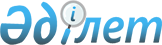 Об утверждении доклада о выполнении Конвенции о ликвидации всех форм 
дискриминации в отношении женщинПостановление Правительства Республики Казахстан от 9 декабря 2004 года
N 1295

      В соответствии со статьей 18 Конвенции о ликвидации всех форм дискриминации в отношении женщин Правительство Республики Казахстан  ПОСТАНОВЛЯЕТ: 

      1. Утвердить прилагаемый доклад о выполнении Конвенции о ликвидации всех форм дискриминации в отношении женщин (далее - доклад). 

      2. Министерству иностранных дел Республики Казахстан в установленном порядке направить доклад в Комитет по ликвидации дискриминации в отношении женщин Организации Объединенных Наций. 

      3. Настоящее постановление вступает в силу со дня подписания.          Премьер-Министр 

      Республики Казахстан                                                 УТВЕРЖДЕН              

                                     постановлением Правительства    

                                         Республики Казахстан       

                                     от 9 декабря 2004 года N 1295    

    Доклад 

о выполнении Конвенции о ликвидации всех форм 

дискриминации в отношении женщин 

        Предисловие          В докладе о выполнении Конвенции о ликвидации всех форм дискриминации в отношении женщин (далее - Конвенция) приведены данные о социально-экономических изменениях, произошедших в Республике Казахстан в 1999-2003 годы, а также о прогрессе по реализации Конвенции.       Доклад подготовлен на основе большого аналитического материала, представленного всеми министерствами и ведомствами, региональными комиссиями по делам семьи и женщин. В его разработке активное участие приняли также заинтересованные неправительственные и международные организации.       Проект доклада был согласован с министерствами и ведомствами и обсужден на "круглом столе" с участием представителей государственных органов, международных и неправительственных организаций и их предложения учтены при окончательной доработке доклада.       При подготовке настоящего доклада рабочая группа руководствовалась пунктом 2 статьи 18 Конвенции, а также Руководством по составлению доклада.       В докладе учтены заключительные комментарии и рекомендации Комитета по ликвидации дискриминации в отношении женщин (CEDAW), полученные после презентации первого доклада Казахстана в январе 2001 года.       В части I доклада дается общая информация о Республике Казахстан, населении, политической основе, системе законодательных органов по защите прав человека и усилиях, предпринимаемых в республике по распространению информации в области прав человека.       В части II постатейно представлена информация о произошедших за отчетный период изменениях в законодательных актах, административных и других мерах по выполнению обязательств, принятых Казахстаном в соответствии с Конвенцией, достигнутом прогрессе, существующих препятствиях и намечаемых шагах по ее дальнейшей реализации.       В доклад включены результаты реализации Национального плана действий по улучшению положения женщин в Республике Казахстан, составленного в соответствии с 12 приоритетными направлениями Пекинской платформы действий, принятой на IV Всемирной конференции по положению женщин.       Мы выражаем большую благодарность Председателю Комитета CEDAW г-же Айсе Фериде Асар и экспертам ООН г-же Кристиан Бротигам, г-же Ко Мияои за участие в обучающих семинарах по составлению отчетов по данной Конвенции в г. Алматы в ноябре 2000 года; мае 2004 года и практическую помощь в подготовке данного доклада.  

           Часть I. Общие сведения       1. Страна и население (основные гендерные 

         характеристики)              После первого отчета, с 1999 по 2003 годы, в Республике Казахстан произошли значительные изменения в социально-экономической и общественно-политической жизни, которые способствовали более полной реализации прав граждан.       Преодолена негативная тенденция снижения численности населения, наблюдавшаяся с 1993 по 2001 годы. Темп роста населения в 2002 составил 0,1%, в 2003 - 0,6% и численность населения составила на начало 2004 года 15 млн. человек, что обусловлено увеличением рождаемости, репатриацией казахов на историческую родину и реэмиграцией бывших граждан.       Увеличилась ожидаемая продолжительность жизни у женщин с 70,88 в 1999 году до 71,46 лет в 2003 году, у мужчин отмечается уменьшение соответственно с 60,62 до 60,45 лет. 

         Сфера труда и занятости         Признавая объективную оценку Комитета CEDAW о негативном влиянии преобразований на положение женщин в стране, можно сказать, что в настоящее время это влияние снизилось.       Рынок труда в Казахстане характеризуется снижением уровня безработицы, продолжающимся перераспределением рабочей силы между секторами и отраслями экономики в пользу негосударственного сектора, ростом численности населения, работающего по найму.       В 2003 году занятость среди женщин составила почти 90%, среди мужчин - 93%. Уровень безработицы всего населения - 8,8% (1999 г. - 13,5%), в том числе у мужчин - 7,2%, у женщин - 10,4%.       Из числа безработных женщин с высшим образованием 16%, средним общим - 38%, средним профессиональным - 27%.       Больше всего безработных женщин в возрасте 20-34 лет (45,3%), мужчин в возрасте 16-29 лет (47,9%).       Третья часть безработных женщин проживает в сельской местности.       Самостоятельно занятых женщин больше всего в сельском хозяйстве и торговле.       Уменьшается численность женщин, работающих во вредных и опасных условиях труда.       В 2003 году по сравнению с 1999 годом среднемесячная заработная плата женщин увеличилась почти в два раза и составила 17 тыс. тенге (125 долл. США). В то же время наблюдается снижение соотношения средней заработной платы женщин и мужчин. Если в 1999 году заработная плата женщин составляла 67,6% от заработной платы мужчин, то в 2003 году это соотношение составило 60,8%. Эта тенденция сохраняется и в традиционно "женских" отраслях (здравоохранение, образование, сфера социальных услуг, культура). 

         Женщины на уровне принятия решений         В настоящее время в Парламенте Республики Казахстан 11 женщин, что составляет 9,5% от общей численности депутатов. В маслихатах - 17,1% женщин.       В соответствии со статьей 12 Закона Республики Казахстан "О государственной службе" при поступлении на государственную службу не допускается установление каких бы то ни было прямых или косвенных ограничений в зависимости от пола.       По сравнению с 1999 годом численность женщин в государственных исполнительных органах увеличилась и сегодня составляет 58,5%. На должностях политических государственных служащих, т.е. на уровне принятия решений, женщины составляют 11,1%.       Впервые в истории суверенного Казахстана в 2004 году женщина была назначена заместителем Премьер-Министра Республики Казахстан. Кроме того, две женщины назначены министрами, 9 - заместителями министров, 1 - председателем Центральной избирательной комиссии, 7 - заместителями акимов областей. Среди заместителей акимов районов - 17% женщин, акимов сельских и поселковых округов - 11%, их заместителей - 18%.       Женщины возглавляют 24% всех предприятий и организаций в стране.      

           Образование         Как было отмечено в первоначальном докладе, в Казахстане созданы условия для реализации прав граждан на бесплатное среднее общее и начальное профессиональное образование, а также на конкурсной основе - на среднее профессиональное и высшее образование.       Образовательный уровень мужчин и женщин высокий и не имеет значительных отличий. Общий уровень грамотности для мужчин и женщин в процентах по данным переписи 1999 года показан в таблице 1.                                                             Таблица 1               Уровень грамотности для мужчин и женщин  

          в процентах по данным переписи 1999 года ___________________________________________________________________ Возраст                |   Оба пола  |  Женщины     |    Мужчины ___________________________________________________________________ От 15 до 24 лет             99,8         99,9             99,8 От 25 до 44 лет             99,9         99,9             99,9 Старше 45 лет               98,8         98,2             99,6 ___________________________________________________________________                                                            Таблица 2              Процент грамотных женщин в городской и сельской местности ____________________________________________________________________ Возраст       |                 Сельская местность               |_____________________________________________________               |оба пола | %   |         в том числе:                               |         |     |_____________________________________               |         |     |      женщины      |    мужчины                   |         |     |_____________________________________               |         |     |человек   |   %    |человек |  % ____________________________________________________________________ 15-24 лет      1182514    99,8   561481     99,8     621033   99,8 25-44 лет      1857051    99,8   905810     99,8     951241   99,8 Старше 45 лет  1339484    98,2   739983     97,3     599501   99,3  ____________________________________________________________________         (продолжение таблицы) ___________________________________________________________________               |         Городские поселения               |____________________________________________________               | оба пола| %   |         в том числе:               |         |     |____________________________________               |         |     |   женщины       |    мужчины                |         |     |_________________|__________________               |         |     | человек  |  %   | человек  |   %               |         |     |          |      |          | ------------------------------------------------------------------- 15-24 лет      1438925   100    739385     99,9    699540   99,8 25-44 лет      2641205   99,9  1393337     99,9   1247868   99,9 Старше 45 лет  2165686   99,2  1272692     98,8    892994   99,7 ___________________________________________________________________ 

         Здравоохранение         В результате улучшения социально-экономического положения в стране снизился уровень материнской смертности с 65,3 на 100 тысяч живорожденных в 1999 году до 42,1 в 2003 году.       Снизился также уровень младенческой смертности с 20,36 на 1000 родившихся живыми в 1999 году до 15,67 в 2003 году.       Уменьшился коэффициент смертности детей в возрасте до 5 лет, среди девочек - с 23,12 в 1999 году до 17,58 в 2003 году, среди мальчиков, соответственно, - с 29,61 до 22,69.       Возросла рождаемость с 14,57 на 1000 человек населения в 1999 году до 16,63 в 2003 году. Естественный прирост населения в 2003 году составил 6,22 на 1000 человек против 4,7 на 1000 человек в 1999 году.       Принят целый ряд законов, направленных на охрану здоровья женщин и детей:  "О медико-социальной реабилитации лиц, больных наркоманией" (27.05.2002 г.),  "О профилактике и ограничении табакокурения" (10.07.2002 г.),  "О профилактике йододефицитных заболеваний" (14.10. 2003 г.),  "О репродуктивных правах граждан и гарантиях их осуществления" (16.06.2004 г.).       В соответствии с  Законом Республики Казахстан "О качестве и безопасности пищевых продуктов" от 8 апреля 2004 года пшеничная мука первого и высшего сортов, производимая в Республике Казахстан, подлежит обязательному фортифицированию (обогащению) препаратами железа, витаминами. 

           Насилие в отношении женщин         Наибольшие достижения отмечаются в создании механизмов по предотвращению насилия в отношении женщин.       В 6,9 раза увеличилось количество сотрудников полиции специальных подразделений, созданных по указанию Президента страны в системе Министерства внутренних дел в 1999 году, для борьбы с насилием в отношении женщин и составило 137 человек. Они действуют во всех регионах страны и показали свою эффективность.       С 2001 года реализуется  постановление Правительства "Об организации взаимодействия государственных органов, организаций и общественных объединений, занимающихся проблемами насилия в отношении женщин".       В настоящее время разработан проект закона "О бытовом насилии", который планируется внести в Парламент Республики Казахстан в первом квартале 2007 года в соответствии с перспективным Планом законопроектных работ Правительства Республики Казахстан на 2006-2007 годы.       В 2002-2003 годах был принят ряд законов  "О внесении изменений и дополнений в некоторые законодательные акты по вопросам незаконной миграции" ,  "О внесении дополнений в Уголовный кодекс Республики Казахстан" , внесено изменение в Закон  "О туристской деятельности в Республике Казахстан" . Эти законы сняли многие проблемные вопросы и играют важную роль в борьбе с таким антисоциальным явлением как торговля людьми с целью сексуальной или иной эксплуатации (трафик).  <*>      Сноска. В подраздел внесены изменения - постановлением Правительства РК от 9 февраля 2006 года N 95 . 

         Преступность         В 2003 году в Республике Казахстан было зарегистрировано 118 тыс. преступлений, из них каждое пятое совершено в отношении женщин. По сравнению с 2002 годом отмечено снижение этой категории преступления на 6,4%, в отношении детей на 4,5%.       Среди изнасилованных на долю женщин приходится 91% изнасилований, 65% составляют насильственных действий сексуального характера.       По сравнению с 1999 годом уменьшилась численность осужденных за совершение преступлений, как среди женщин (с 6,6 тыс. до 6,0 тыс.), так и среди мужчин (с 59,7 тыс. до 44,2 тыс. человек).      

         2. Общая политическая основа         Политические права граждан Республики Казахстан и их соблюдение государственными органами и должностными лицами гарантированы  Конституцией и другими законодательными актами Казахстана.       В соответствии с Конституцией нашей страны ( статья 33 ) граждане Республики Казахстан имеют право участвовать в управлении делами государства.        Закон Республики Казахстан "О политических партиях", принятый в 2002 году, способствовал повышению роли и авторитета партий в общественно-политической жизни общества и государства, а также стимулировал их деятельность на обретение своего устойчивого электората и систематическую работу с ним.       Позитивные тенденции в развитии многопартийной системы республики, вызванные новым законом, позволили выйти на более качественный уровень в диалоге между властью и политическими партиями. В настоящее время официально зарегистрированы 12 политических партий, две из которых возглавляют женщины.       В Республике Казахстан созданы все условия, обеспечивающие женщинам на равных условиях с мужчинами участвовать в управлении делами государства непосредственно и через своих представителей, а также избирать и быть избранными в государственные органы, органы местного самоуправления и участвовать в публичных референдумах.       14 апреля 2004 года Президентом Республики Казахстан был подписан  Конституционный закон Республики Казахстан "О внесении изменений и дополнений в Конституционный Закон Республики Казахстан "О выборах в Республике Казахстан".       Ряд нововведений в избирательном законодательстве нацелен на повышение роли партий в избирательном процессе, создание равных условий для участия в выборной кампании кандидатам и политическим партиям, расширение возможности участия граждан в выборах.       В 2002 году было создано постоянно действующее Совещание по выработке предложений по дальнейшей демократизации и развитию гражданского общества (ПДС).       ПДС сыграло свою позитивную роль в дальнейшем продвижении демократических реформ. Логическим продолжением его работы является создание 2 ноября 2004 года Национальной комиссии по вопросам демократии и гражданского общества при Президенте Республики Казахстан. Данная комиссия как консультативно-совещательный орган возьмет на себя миссию по выработке мер, направленных на совершенствование политической системы Казахстана.       Динамично развивается в Казахстане неправительственный сектор, число зарегистрированных неправительственных организаций (НПО) составляет 4,5 тыс. из них около 150 занимаются проблемами защиты прав и законных интересов женщин.       После проведения 15 октября 2003 года Гражданского Форума с участием Президента Республики Казахстан, активно внедряются в практику механизмы сотрудничества органов власти всех уровней и НПО в интересах решения многочисленных общественных проблем. Так, при министерствах, областных акиматах создаются Советы по взаимодействию с НПО, стали проводиться Общественные слушания по актуальным проблемам, представители НПО приглашаются для работы над проектами законов, для подготовки альтернативных докладов по ряду вопросов.       В целях реализации рекомендаций Комитета CEDAW по созданию комплексной политики и институционального подхода в вопросах достижения равенства мужчин и женщин во всех сферах жизни и деятельности общества, в ноябре 2003 года  постановлением Правительства одобрена "Концепция гендерной политики в Республике Казахстан", которая разработана при помощи международных и неправительственных организаций (ЮНИФЕМ, Бюро ООН "Гендер и развитие" и др.).       Ее основными задачами являются достижение сбалансированного участия женщин и мужчин во властных структурах, обеспечение равных возможностей для экономической независимости, развития своего бизнеса и продвижения по службе, создание условий для равного осуществления прав и обязанностей в семье, свобода от насилия по признаку пола.       Концепция предполагает внедрение гендерного образования в стране, гендерную экспертизу законодательства, внедрение гендерных индикаторов в бюджетную политику, государственные планы и программы, определение направлений дальнейшей работы по улучшению здоровья и борьбе с проявлением насилия в отношении женщин.       Таким образом, за отчетный период в стране принято немало мер по демократизации и созданию политической основы для обеспечения прав и законных интересов женщин. 

          3. Законодательное и институциональное обеспечение прав 

         человека в Республике Казахстан         В  Конституции Республики Казахстан достаточно полно отражены основополагающие принципы Всеобщей декларации прав человека, заложены юридические и институциональные основы защиты и обеспечения прав человека, в том числе и женщин.       Огромную роль в обеспечении прав человека играет Ассамблея народов Казахстана как механизм цивилизованного, взаимоприемлемого и демократического решения любых межэтнических и межконфессиональных проблем.       Создана Национальная комиссия по вопросам демократии и гражданского общества при Президенте Республики Казахстан.       Реализована рекомендация Комитета CEDAW по ускорению создания института Омбудсмана.  Указом Президента Республики Казахстан от 19 сентября 2002 года учреждена должность Уполномоченного по правам человека (Омбудсмана), в аппарате которого работает специалист по гендерным вопросам. В настоящее время в соответствии с поручением Главы государства данным им на IV Форуме женщин Казахстана прорабатывается вопрос создания специального подразделения по защите прав женщин в Национальном центре по правам человека.       Выполнена рекомендация Комитета CEDAW - во всех правительственных органах назначены координаторы по гендерной проблематике.       Эффективно работает, созданная в Парламенте Казахстана на законодательном уровне для защиты интересов семьи, женщин и детей депутатская группа "Отбасы" ("Семья"), которая защищает интересы семьи, женщин и детей при принятии законов. По ее инициативе проведены парламентские слушания по вопросам здравоохранения, образования, законодательного обеспечения прав женщин и детей с привлечением неправительственных и международных организаций.       Членами группы "Отбасы" разработан проект закона "О равных правах и равных возможностях мужчин и женщин", который уже прошел экспертизу в международных и неправительственных организациях. В соответствии с поручением Главы государства в Плане мероприятий по реализации задач, поставленных Президентом Республики Казахстан на IV Форуме женщин Казахстана 7 сентября 2004 года, предусмотрено внесение данного законопроекта в Правительство в IV квартале 2005 года.       Проводится гендерная экспертиза законодательства на предмет определения степени обеспечения гендерного равенства и реализуются международные стандарты и нормы в национальном законодательстве.       В 2003 году принят  Закон "О внесении дополнений в Уголовный кодекс Республики Казахстан" по вопросам трафика женщин. Теперь незаконный вывоз людей за пределы Казахстана или их незаконный транзит считаются преступлением, подлежащим наказанию в виде лишения свободы от 3 до 8 лет с конфискацией имущества или без таковой.        Постановлением Правительства Республики Казахстан от 26 сентября 2003 года N 983 создана и действует Межведомственная комиссия по вопросам борьбы с незаконным вывозом, ввозом и торговлей людьми при Правительстве Республики Казахстан. Разработан и утвержден  постановлением Правительства Республики Казахстан от 24 февраля 2004 года национальный План по борьбе, предотвращению и профилактике преступлений по торговле людьми. Президентом Республики Казахстан 12 октября 2004 года подписан  Указ "О подписании Конвенции о борьбе с торговлей людьми и с эксплуатацией проституции третьими лицами и Заключительного протокола".       В стране действуют 38 кризисных центров для женщин и детей, пострадавших от насилия.       Действенным институциональным механизмом является Национальная Комиссия по делам семьи и женщин при Президенте Республики Казахстан.       Реализация Национального плана действий по улучшению положения женщин способствовала развитию женского потенциала республики, расширению возможностей женщин, формированию качественно новых отношений социального партнерства, между гражданским обществом и органами власти.       В настоящее время около 85% мероприятий плана выполнено или находится на стадии выполнения.       В Казахстане утверждена  Концепция правовой политики, на основе которой происходит совершенствование судебной системы, развитие получила адвокатская деятельность, проводится реформа пенитенциарной системы, усиливается роль неправительственных организаций (далее - НПО) в этой сфере, происходит постепенное внедрение в практику несудебных форм решения конфликтов.       В настоящее время для Казахстана стала актуальной задачей информирование населения о международных механизмах защиты прав и свобод человека. Готовится ратификация международных Пактов о гражданских, политических, экономических, социальных и культурных правах. 

         Нерешенные проблемы и остающиеся препятствия         Наряду с достижениями в осуществлении прогресса в продвижении женщин еще существуют проблемы и препятствия, среди которых наиболее значимые следующие:       - все еще имеется в обществе непонимание сущности и важности внедрения гендерного равенства;       - еще низка представленность женщин на уровне принятия решений. Среди первых руководителей их всего 8%. Нет женщин среди акимов областей и районов;       - недостаточно проводится просветительская работа по изменению менталитета общества;       - несмотря на некоторое увеличение, средняя заработная плата женщин ниже, чем у мужчин;       - остается низким индекс здоровья женщин;       - не изжиты факты насилия и сексуальной эксплуатации женщин. 

         4. Защита прав человека на основе международных норм         Казахстан является участником 66 международных договоров по правам человека. К 11 из них он присоединился за последние 4 года.       В соответствии с рекомендацией Комитета CEDAW в 2001 году был ратифицирован Факультативный протокол к  Конвенции о ликвидации всех форм дискриминации в отношении женщин.       Также в 2001 году были ратифицированы  Факультативные протоколы к Конвенции о правах ребенка, касающиеся торговли детьми, детской проституции и детской порнографии, а также участия детей в вооруженных конфликтах.       В 2002 году была ратифицирована  Конвенция о запрещении и немедленных мерах по искоренению наихудших форм детского труда.       Значительным шагом Казахстана на пути развития демократии и построения гражданского общества стало подписание в 2003 году Международных пактов ООН 1966 года "О гражданских и политических правах" и "Об экономических, социальных и культурных правах" .       Норма  Конституции Республики Казахстан о приоритетности международных договоров, ратифицированных Республикой, перед ее законами осталась неизменной. 

           5. Информирование и пропаганда прав человека          Конституцией Республики Казахстан и Законом Республики Казахстан "О средствах массовой информации" ( статья 2 ) гарантированы свобода слова и творчества, запрещена цензура, закреплено право каждого получать и распространять информацию любым, не запрещенным законом способом.       Средства массовой информации вносят существенный вклад в формирование в общественном сознании нестереотипного образа современной женщины как полноправного и активного участника всех политических и социально-экономических процессов в стране.       Активно работают в этом направлении самый крупный республиканский телеканал "Хабар". В рамках информационно-аналитических программ ("Зан гана", "Нысана", "Еркектін аты еркек", "Айелдер-ай-айелдер", "Таразы", "Лучше быть здоровым", "Дилемма", "Процесс", "Город будущего") обсуждались темы "Мужчина, женщина - право" и "Безопасное материнство", ведутся телепередачи "Мужчина, женщина - право", "Безопасное материнство", "Зачем нужен папа", "Восточная семья", "Феминизм", "Закон о бытовом насилии", "Служба женщин в армии", "Женщины в Парламенте", "Здоровье женщины", "Социальный статус женщин в быту", "Равноправие женщин в семье", "Права женщин в современном обществе", "Процентное соотношение женщин на госслужбе", "Деловые женщины Казахстана" и др.       На национальном телеканале "Казахстан" также активно обсуждается тема гендерного равенства в новостных и информационно-аналитических программах "Мезгіл", "Акжуніс", "Бар мен жок", "Достык", "Аділет арнасы" и др. Большой вклад в пропаганду неприятия всех форм дискриминации в отношении женщин вносят программы "Гендер жане біз", "Ашык ангіме", "Назым", "Гендер и мы", "Диалог", "Точка зрения "Казахского радио".       Женская тематика одна из наиболее популярных и многочисленных на страницах республиканских СМИ.       Кроме того, на информационном пространстве республики функционируют специализированные журналы, посвященные проблемам материнства, значение института семьи, матери в нравственном воспитании подрастающего поколения. Следует также отметить, что эти издания выполняют государственный заказ на проведение информационной государственной политики на республиканском уровне.       Большое внимание пресса уделяет участию женщин в общественно-политической жизни страны, делая при этом акцент на стабилизирующей роли женщины в процессах, происходящих в обществе.       Участие женщин в неправительственном секторе - одна из многочисленных тем в средствах массовой информации, причем пресса подчеркивает и выделяет из общего числа НПО, прежде всего, женские.       Основным механизмом взаимодействия государства и СМИ является система государственного заказа, доступ к получению которого имеют все действующие СМИ страны независимо от формы собственности. Суть государственного заказа заключается в том, что правительством и региональными исполнительными органами власти финансируется освещение средствами массовой информации важнейших для общества, социально значимых тем. Право на освещение таких тем по правительственному заказу, общенациональные и региональные средства массовой информации получают на открытых конкурсах.       Так, в 2004 году социальный заказ получили 33 газеты, 26 журналов, 1 информационное агентство республиканского уровня и 36 центральных и региональных телерадиокомпаний. Необходимо отметить, что 80% газет, журналов, радио- и телеканалов являются негосударственными.       Проводится целенаправленная работа по повышению информированности населения о правах женщин. В 2004 году освещение гендерной политики государства включено отдельной строкой в тематический перечень государственного заказа.       Национальная комиссия совместно с Бюро ООН "Гендер и развитие" проводят работу по подготовке гендерно чувствительных журналистов. За последние 2 года обучено около 150 журналистов электронных и печатных средств массовой информации.       Для наглядного отражения реального положения женщин во всех сферах жизни общества, начиная с 1999 года, выпускается ежегодный статистический сборник "Женщины и мужчины Казахстана", в котором из года в год увеличивается количество гендерных индикаторов.       Таким образом, предпринят ряд мер по устранению замечания Комитета CEDAW о преодолении традиционных стереотипных представлений роли мужчин и женщин. 

                6. Социально-экономическое развитие         Экономический подъем способствовал укреплению социально-экономических прав граждан, снижению бедности и повышению занятости, росту уровня доходов населения, повышению заработной платы и пенсии.       Рост валового внутреннего продукта республики в 2003 году по сравнению с 2002 годом составил 9,2%. В промышленности рост составил 8,8%, строительстве - 9,3%, сельском хозяйстве 1,4%, объем перевозок транспорта возрос на 9,8% к уровню 2002 года. Услуги связи возросли на 25,8%.       Устойчивость экономического развития обеспечена низким уровнем инфляции, стабильностью денежно-кредитной и налогово-бюджетной системы, благоприятной ситуацией для Казахстана на мировых товарных рынках, а также устойчивой политической обстановкой в республике, развитием предпринимательства, повышением внутреннего спроса, благоприятным инвестиционным климатом.       Высокие темпы роста в промышленности обеспечены за счет роста в горнодобывающей промышленности на 8,8% к 2002 году, в обрабатывающей промышленности - на 8,9%, производстве и распределении электроэнергии, газа и воды - на 7,1%.       В 2003 году наблюдался рост сельскохозяйственного производства, в том числе продукции растениеводства и животноводства. В целом по республике было собрано 14,8 млн. т зерна (в весе после доработки). Во всех категориях хозяйств в сравнении с 2002 годом достигнут рост поголовья всех видов скота, а также птицы.       Продолжающаяся тенденция устойчивого роста в экономике страны позитивно отражается на показателях внешней и внутренней торговли. Розничный товарооборот в 2003 году вырос на 10%.       Основная цель денежно-кредитной политики на 2003 год - удержание среднегодовой инфляции в пределах 4-6% - выполнена: уровень инфляции в среднем за год сложился в размере 6,4%, что соответствует прогнозу  Индикативного плана социально-экономического развития Казахстана до 2005 года.       В 2003 году проводилась политика, направленная на обеспечение стабильности финансового рынка, дальнейшее развитие страхового рынка, рынка ценных бумаг и укрепление банковской системы, доступности финансовых ресурсов для предприятий реального сектора экономики, а также совершенствование накопительной пенсионной системы.       Макроэкономическая стабилизация и развитие финансовой системы увеличили кредитные ресурсы коммерческих банков в долгосрочные инвестиции, направленные на техническое обновление предприятий, создание новых конкурентоспособных производств. Наблюдалась устойчивая динамика их увеличения. Наибольшие доли от общего объема кредитов были сосредоточены в промышленности, торговле, сельском хозяйстве.       Подъем в экономике позволил увеличить расходы на социальные нужды, это в определенной мере способствовало более полной реализации прав женщин и мужчин страны. Основные показатели уровня жизни населения представлены в таблице 3.                                                                        Таблица 3           Основные показатели уровня жизни населения        ___________________________________________________________________                            | 1999  |  2000 |  2001 | 2002  | 2003   ___________________________________________________________________   Реальное изменение ВВП, в % к предыдущему году          102,7    109,8   113,5   109,8   109,2 Уровень безработицы          13,5     12,8    10,4     9,3     8,8 Доля населения с доходами ниже прожиточного минимума   34,5     31,8    28,4    24,2    19,8 Доля населения с доходами ниже продовольственной корзины                      14,5     11,7    11,7     8,9     6,3 Глубина бедности 1                13,7     10,3      7,8     6,1     4,6 Острота бедности 2                 5,5      4,0      3,1     2,2     1,6 Коэффициент Джини по квинтильным группам 3           0,340    0,343    0,348   0,312   0,300 Коэффициент фондов (доход 10% богатых к 10% бедных) 4                    11,0     11,9     11,3     9,8     8,9 ___________________________________________________________________          1 Глубина бедности - индикатор бедности, показывающий среднее отклонение уровня доходов членов обследуемых домохозяйств от установленного критерия (прожиточного минимума, продовольственной черты бедности и установленной черты бедности).        2 Острота бедности - индикатор бедности, служащий для более полной характеристики глубины бедности. Показывает среднюю из квадратов отклонений доли дефицита доходов членов обследуемых домохозяйств от установленного критерия и степень разброса доходов бедных.        3 Коэффициент Джини (коэффициент концентрации доходов) - дает возможность численно оценить степень неравенства. Он устанавливает степень отклонения фактического распределения доходов по численно равным группам населения от линии их равномерного распределения.        4 Коэффициент фондов - измеряет соотношение между средними доходами сравниваемых групп населения внутри ряда распределения десятой и первой децильных групп.       В Индикативном плане социально-экономического развития на 2001-2003 годы впервые в истории Казахстана появился специальный раздел "Участие женщин в развитии". Гендерные показатели включены также в  Стратегический план развития Казахстана до 2010 года. По поручению Главы государства, данным на IV Форуме женщин Казахстана, разрабатывается Стратегия гендерного равенства в Республике Казахстан на 2005-2014 годы. 

          Действующие и разрабатываемые программы, направленные  

      на улучшение благосостояния населения, в том числе 

      женщин       В  Программе по снижению бедности в Республике Казахстан на 2003-2005 годы, утвержденной постановлением Правительства Республики Казахстан 26 марта 2003 года, предусмотрен ряд мер по социально-экономической защищенности граждан, в том числе и женщин.       В результате реализации Программы предполагается снижение безработицы до 8,1%, доли населения, имеющей доходы ниже величины прожиточного минимума, до 20% в 2005 году и доли населения, проживающей ниже черты бедности, - наполовину. Задача по снижению доли населения, имеющего доходы ниже величины прожиточного минимума, выполнена в 2003 году (19,8%). В настоящее время рассматривается вопрос увеличения порога черты бедности.       Учтены положения Декларации Всемирного Саммита по социальному развитию "Десятилетие ООН по искоренению бедности", принятой в марте 1995 года в г. Копенгагене, а также конвенций Международной организации труда (МОТ) в области труда, занятости, гендерного равенства.       Действует Программа государственной поддержки неправительственных организаций Республики Казахстан на 2003-2005 годы, направленная на создание условий для устойчивого развития неправительственных организаций, в том числе и женских, и усиление их роли в решении социально значимых проблем общества на основе взаимодействия и поддержки со стороны органов государственной власти.       В 2003 году Главой государства утверждены основные программные документы, определяющие приоритетные направления экономической политики страны в среднесрочном периоде:       - Стратегия индустриально-инновационного развития страны на 2003-2015 годы;       - Государственная программа освоения казахстанского сектора Каспийского моря; см.U101105      - Государственная программа развития сельских территорий на 2004-2010 годы.       Последняя программа, наряду с ранее принятой Государственной агропродовольственной программой на 2003-2005 годы, составили основу социально-экономического преобразования села.       Благодаря Стратегии индустриально-инновационного развития Республики Казахстан на 2003-2015 годы будут реализованы меры, направленные на улучшение предпринимательского климата, создание условий для развития в республике многоуровневой инновационной системы (технопарков, технологических бизнес-инкубаторов, научных парков), обеспечение эффективного инвестирования ресурсов в приоритетные отрасли экономики.       Для обеспечения жильем широких слоев населения в настоящее время принята Государственная программа жилищного строительства в Республике Казахстан на 2005-2007 годы. В республиканском бюджете на 2004 год на ее реализацию предусмотрено 18,86 млрд. тенге. Всего на реализацию новой жилищной политики в течение 2005-2007 годов предполагается инвестировать в жилищное строительство около 400 млрд. тенге, в том числе на обеспечение Государственной программы развития жилищного строительства около 150 млрд. тенге из государственного бюджета, большая часть которого на возвратной основе.       В декабре 2003 года была принята Программа развития малых городов на 2004-2006 годы. Она предусматривает создание необходимых условий для устойчивого социально-экономического развития малых городов, в сочетании с государственной поддержкой городов с депрессивной экономикой.       Все эти программы обеспечены соответствующими бюджетными ресурсами, что позволяет проводить политику, обеспечивающую решение стратегических задач, определенных в Стратегии развития Казахстана до 2030 года.       Таким образом, сегодня мы располагаем не только программными документами стратегического характера, но и инструментарием, обеспечивающим их реализацию в среднесрочном периоде.       Положительная динамика роста экономики создала условия для дальнейшего повышения благосостояния всего населения, в том числе и женщин.       В соответствии с подписанной Казахстаном Декларацией тысячелетия ООН, определены ключевые цели развития, которые прокладывают путь к миру без нищеты и лишений, связанных с бедностью.      Программой дальнейшего углубления социальных реформ в Республике Казахстан на 2005-2007 годы предусматриваются мероприятия по дальнейшему совершенствованию системы социального обеспечения и формированию новой социальной политики в целом. В рамках данной программы предусматривается введение пособий по уходу за ребенком до одного года, пособий детям из малообеспеченных семей до 18 лет.      Государственной программой развития образования в Республике Казахстан на 2005-2010 годы предусматривается восстановление системы детских садов и формирование полноценного дошкольного образования, увеличение государственного заказа на подготовку педагогических кадров; укрепление материально-технической базы школ; развитие сети школ-интернатов для детей с ограниченными возможностями в развитии; завершение внедрения в республике независимого внешнего контроля в форме единого национального тестирования выпускников школ, а также промежуточной аттестации студентов вузов; развитие сети учебных заведений профессионального технического образования молодежи, преимущественно с привлечением частного сектора и другие.       Государственная программа реформирования и развития здравоохранения в Республике Казахстан на 2005-2010 годы, принятая  Указом Президента Республики Казахстан 13 сентября 2004 года, предусматривает, согласно рекомендациям ВОЗ, бесплатное лекарственное обеспечение на амбулаторном уровне детей до 5-ти лет по видам заболеваний, детей и подростков, находящихся на диспансерном учете, а также беременных женщин железо- и йодосодержащими препаратами, осуществление профилактических медицинских осмотров женщин репродуктивного возраста, детей до 18 лет. Кроме того, предполагается совершенствование перенатальной (дородовой) диагностики и профилактики наследственных и врожденных заболеваний у детей.       Казахстан тесно сотрудничает со многими международными организациями. Так, в 2003 году между Правительством Республики Казахстан и Азиатским Банком Развития подписано Соглашение о партнерстве по снижению бедности. Соглашение основано на данных Программы по снижению бедности в Республике Казахстан на 2003-2005 годы.       Соглашение направлено на достижение Целей ООН на пороге тысячелетия в области развития, применительно для Казахстана.       В соответствии с положениями Соглашения к 2015 году предполагается снижение доли бедных с 28,4% в 2001 году до 7%. Также в Соглашении определены ряд других задач, таких как снижение младенческой и материнской смертности, прекращение распространения заболеваемости туберкулезом и ВИЧ/СПИД, обеспечение доступа к питьевой воде и другие, которые необходимо решить до 2015 года.  

    Часть II. Информация о выполнении Конвенции о 

ликвидации  всех форм дискриминации в 

отношении женщин 

        Статья 1. Определение дискриминации в отношении женщин         Согласно Конвенции, термин "дискриминация в отношении женщин" означает любое различие, исключение или ограничение по признаку пола, которое направлено на ослабление или сводит на нет признание, пользование или осуществление женщинами, независимо от их семейного положения, на основе равноправия мужчин и женщин, прав человека и основных свобод в политической, экономической, социальной, культурной, гражданской или любой другой области.       В действующем национальном законодательстве понятия "дискриминация в отношении женщин" не имеется. Но согласно статье 4 Конституции Республики Казахстан все международные соглашения, ратифицированные Республикой Казахстан, становятся частью действующего права и обязательны для исполнения.       В связи с тем, что Казахстан присоединился к Конвенции ООН о ликвидации всех форм дискриминации в отношении женщин в юридической практике может использоваться понятие "дискриминация" данное в статье 1 этой Конвенции.       Само слово "дискриминация" широко используется в текстах Конституции, законов и нормативных актов. Его интерпретация, в основном, соответствует определению этого термина в Конвенции.       Во исполнение рекомендации Комитета CEDAW определение термина "дискриминация" введено в проект закона о равных правах и равных возможностях мужчин и женщин "дискриминация - любое различие, исключение или ограничение прав и основных свобод человека по признаку пола". 

         Статья 2. Обязательства по ликвидации дискриминации         Государства-участники осуждают дискриминацию женщин во всех ее формах, соглашаются безотлагательно всеми соответствующими способами проводить политику ликвидации дискриминации в отношении женщин и с этой целью обязуются:       (a) включить принцип равноправия мужчин и женщин в свои национальные конституции или другое законодательство, если это еще не было сделано, и обеспечить с помощью закона и других средств практическое осуществление этого принципа       В соответствии со  статьей 14 Конституции Республики Казахстан "Никто не может подвергаться какой-либо дискриминации по мотивам происхождения, социального, должностного и имущественного положения, пола, расы, национальности, языка, отношения к религии, убеждений, места жительства или по любым иным обстоятельствам".       Данная норма гарантирует женщинам равные с мужчинами возможности в получении образования и профессиональной подготовки, в общественно-политической, культурной и всех других сферах деятельности.       Она также включена в Конституционный закон  "О выборах в Республике Казахстан" , законы  "О браке и семье" ,  "Об охране здоровья граждан" ,  "Об образовании" ,  "О труде в Республике Казахстан" ,  "О государственной службе" ,  Уголовный и  Уголовно-процессуальный кодексы,  Кодекс об административных правонарушениях и другие нормативные правовые акты, регулирующие сферу общественных отношений.       (b) принимать соответствующие законодательные и другие меры, включая санкции, там, где это необходимо, запрещающие всякую дискриминацию в отношении женщин        Казахстан является светским государством и какая-либо дискриминация женщин в связи с половой принадлежностью запрещена.       Норм, предусматривающих право наказания мужем своей жены, в законодательстве нет и никогда не было. При наступлении указанных случаев предусмотрена административная и уголовная ответственность.       За изнасилование, принуждение к половому сношению или иным насильственным действиям сексуального характера предусмотрена уголовная ответственность (ст.ст.  120 ,  121 ,  123 Уголовного Кодекса Республики Казахстан).       Нормы действующего законодательства, связанные с защитой женщин от насилия применяются в отношении всех жертв преступлений, в том числе и к женщинам, занимающимся проституцией. Каких-либо разграничений по социальным или иным критериям законодательством не предусмотрено.       Для контроля соблюдения законодательства в области трудовых отношений создан институт государственной инспекции труда. За нарушение норм трудового законодательства предусмотрена административная (ст.  87, 148 Кодекса административных правонарушений Республики Казахстан) и уголовная ответственность (ст.  148 ,  152 Уголовного Кодекса Республики Казахстан).       Расследование уголовных дел, вопросы социальной защищенности женщин находятся на постоянном контроле органов прокуратуры.       В целях усиления государственного контроля за соблюдением законодательств о труде и охране труда  постановлением Правительства Республики Казахстан от 28 декабря 2000 года N 1920 во всех областях и городах Астана, Алматы с 1 января 2001 года создана вертикальная структура государственной инспекции труда Министерства труда и социальной защиты населения Республики Казахстан.       (с) установить юридическую защиту прав женщин на равной основе с мужчинами и обеспечить с помощью компетентных национальных судов и других государственных учреждений эффективную защиту женщин против любого акта дискриминации;       Женщины занимают равное с мужчинами положение в правовой системе Казахстана. Они могут подавать иски от своего имени в суд, представлять в суде интересы других лиц, то есть быть истцами и ответчиками по делу.       В силу ч. 2  ст. 14 Уголовного кодекса Республики Казахстан лица, совершившие преступления, равны перед законом, независимо от происхождения, социального, должностного и имущественного положения, пола и других обстоятельств. Эта норма закона является конституционной, так как основана на п. 1  ст. 14 Конституции Республики Казахстан.       Институт Уполномоченного по правам человека выполняет функции по продвижению и защите прав женщин в силу того, что одним из шести приоритетов его деятельности является защита прав женщин.       Согласно пункту 2 Положения "Об Уполномоченном по правам человека", утвержденного  Указом Президента Республики Казахстан от 19 сентября 2002 года, Уполномоченный своей деятельностью дополняет существующие государственные средства защиты прав и свобод человека и гражданина. При осуществлении своей деятельности Уполномоченный рассматривает обращения граждан Республики Казахстан, а также иностранных граждан, лиц без гражданства, на действия и решения должностных лиц и организаций, нарушающих их права и свободы, гарантированные Конституцией, законодательными актами и международными договорами Республики Казахстан (пункт 17  Положения ).       В компетенцию Уполномоченного входит также и правозащитный мониторинг. В этих целях осуществлен мониторинг соблюдения норм Конвенции CEDAW в исправительном учреждении ОВ-156/21 (женская колония в Восточно-Казахстанской области) и учреждении АК-159/9 (женская колония в п. Коксун Карагандинской области).       В ходе посещения Уполномоченным женских колоний было отмечено, что условия содержания в данных учреждениях соответствуют минимальным стандартным правилам обращения с заключенными. В качестве позитивного момента Уполномоченный отметил заинтересованность администрации учреждения в повышении информированности осужденных по защите своих прав. В колонии, расположенной в Карагандинской области, работает Общественная приемная "Доступное правосудие".       Карагандинским филиалом Казахстанского международного бюро по правам человека и соблюдению законности обучено 6 осужденных по программе "Юрист максимум", которые помогают другим осужденным в оформлении надзорных жалоб, документов на помилование, а также консультируют по вопросам гражданского, семейного (лишение родительских прав), жилищного (оформление договоров) прав.       (d) воздерживаться от совершения каких-либо дискриминационных актов или действий в отношении женщин и гарантировать, что государственные органы и учреждения будут действовать в соответствии с этим обязательством       Фактов дискриминации граждан при приеме на государственную службу по мотивам каких бы то ни было прямых или косвенных ограничений в зависимости от пола, расы, национальной принадлежности, языка, социального происхождения, имущественного положения, места жительства, отношения к религии, убеждений, принадлежности к общественным объединениям соответствующими органами надзора не установлено.       Особое внимание уделяется обучению всех государственных служащих вопросам гендерного равенства.       (e) принимать все соответствующие меры для ликвидации дискриминации в отношении женщин со стороны какого-либо лица, организации или предприятия       Уголовное законодательство предусматривает наказание за нарушение равноправия граждан по мотивам пола (ст.  141 УК РК). В Уголовном кодексе это деяние наказывается большим штрафом, арестом либо лишением свободы.       В целом за три года возбуждено 3 уголовных дела по ст.  141 УК РК (в 2002 - 2, 2003 - 1).       В  статье 54 Уголовного кодекса Республики Казахстан в числе обстоятельств, отягчающих уголовную ответственность и наказание, признаются преступления, совершенные в отношении женщины, находящейся в состоянии беременности. В  статье 62 Кодекса об административных нарушениях данное обстоятельство также признается отягчающим.       В качестве смягчающего обстоятельства указанными кодексами признается совершение преступления женщиной, находящейся в состоянии беременности, либо имеющей малолетних детей.       В соответствии со  ст. 148 Уголовного кодекса РК за необоснованный отказ в приеме на работу или необоснованное увольнение женщины по мотивам ее беременности или необоснованный отказ в приеме на работу или необоснованное увольнение женщины, имеющей детей в возрасте до 3-х лет, нарушитель наказывается штрафом в размере от 200 до 500 месячных расчетных показателей или в размере заработной платы или иного дохода осужденного за период от двух до пяти месяцев, либо лишением права занимать определенные должности на срок до пяти лет, либо исправительными работами на срок до двух лет.       Лица, считающие, что они подверглись дискриминации в сфере труда, могут обратиться с соответствующим заявлением в суд.       (f) принимать все соответствующие меры, включая законодательные, для изменения или отмены действующих законов, постановлений, обычаев и практики, которые представляют собой дискриминацию в отношении женщин;       Приняты законы, а также целый ряд постановлений и нормативных актов по социальным вопросам, занятости и борьбе с насилием в отношении женщин (см. приложение).       (g) отменить все положения своего уголовного законодательства, которые представляют собой дискриминацию в отношении женщин       В этих целях проведена гендерная экспертиза  Уголовного и   Уголовно-процессуального кодексов Республики Казахстан. В результате в них внесены изменения и дополнения, ужесточающие наказания за изнасилование и другие насильственные действия против женщин. В Уголовном кодексе исключена статья, относящая изнасилования к делам частного обвинения. Отныне судопроизводство ведется независимо от подачи жалобы или заявления, и оно не подлежит прекращению в связи с примирением сторон. Более жесткими стали наказания и за другие насильственные действия против женщин.       Мероприятия по профилактике и предотвращению преступлений против женщин предусматриваются в Программе профилактики правонарушений и борьбы с преступностью в Республике Казахстан на 2003-2004 годы, утвержденной  постановлением Правительства Республики Казахстан от 29 декабря 2002 года.       Вместе с тем, мы видим, что необходимо более системно и комплексно проводить гендерную экспертизу законодательства. Сегодня она проводится только по инициативе Национальной комиссии и некоторых неправительственных организаций. В настоящее время решается вопрос о введении нормы об обязательности гендерной экспертизы. 

           Статья 3. Развитие и продвижение женщин         Государства-участники принимают во всех областях, и в частности, в политической, социальной и экономической и культурной областях, все соответствующие меры, включая законодательные, для обеспечения всестороннего развития и прогресса женщин с тем, чтобы гарантировать им осуществление и пользование правами человека и основными свободами на основе равенства с мужчинами.       Выполняются рекомендации Комитета CEDAW по продвижению женщин путем организации специальных программ.       В соответствии с пунктом 4  статьи 33 Конституции Республики Казахстан требования, предъявляемые к кандидату на должность государственного служащего, обуславливаются только характером должностных обязанностей и устанавливаются законом.       Наблюдается устойчивая тенденция увеличения количества женщин на государственной службе.       По состоянию на 1 января 2004 года из общего числа государственных служащих 81702 чел. женщины составляют 47813 чел. (58.5%). В 2002 году их доля составляла 56.7%, 2001 году - 55.2%, 2000 году - 54%.       Среди политических государственных служащих 11.1% женщин, в 2000 году их было - 8.8%.       В 2003 году в конкурсе на замещение вакансий приняли участие 41173 женщин, что составило 56.8% от общего числа претендентов.       Из числа победителей конкурсов - 55,3% женщин.       Кроме того, по поручению Президента страны в министерствах и ведомствах, а также в областных исполнительных органах создан резерв женских кадров для выдвижения их на уровень принятия решений.       Однако говорить о подлинном равноправии женщин в структурах власти, особенно в ее высших эшелонах, еще рано. Сегодня они составляют лишь 11,1% от общего числа руководителей на уровне принятия решений. Только 7 женщин работают на уровне заместителей акимов областей, немного их и среди руководителей районов и городов.       В целях повышения лидерских качеств женщин и адаптации к современным условиям за 2001-2003 годы проведено более 12 тыс. конференций, тренингов, семинаров которыми было охвачено около 0,5 млн. женщин, из них:       по политическому продвижению женщин - 1219 мероприятий, охвачено 64540 человек;       по экономическому продвижению - 1802, 70838 человек;       по охране здоровья женщин - 3736, 154766 человек;       по защите женщин от насилия - 2386, 89634 человека;       по другим вопросам - 2979, 118106 человек. 

          Статья 4. Ускорение достижения равенства между 

                мужчинами и женщинами         Принятие государствами-участниками временных специальных мер, направленных на ускорение установления фактического равенства между мужчинами и женщинами, не считается, как это определяется настоящей Конвенцией, дискриминацией, однако оно ни в коей мере не должно влечь за собой сохранение неравноправных или дифференцированных стандартов; эти меры должны быть отменены, когда будут достигнуты цели равенства возможностей и равноправного отношения.       Принятие государствами-участниками специальных мер, направленных на охрану материнства, включая меры, содержащиеся в настоящей Конвенции, не считается дискриминацией.       В Казахстане принято немало специальных мер, направленных на ускорение достижения фактического равенства мужчин и женщин, особенно по охране материнства.       Законом Республики Казахстан "О безопасности и охране труда" ( статья 15 ) запрещается применение труда женщин на тяжелых физических работах и работах с вредными (особо вредными), опасными (особо опасными) условиями труда. Утвержден  Список производств, профессий на тяжелых физических работах и работах с вредными (особо вредными), опасными (особо опасными) условиями труда, на которых запрещается применение труда женщин и лиц, не достигших восемнадцати лет.       Прием женщин на работу с вредными и опасными условиями труда производится только после предварительного медицинского осмотра и определения у них отсутствия противопоказаний по состоянию здоровья и в соответствии с требованиями, установленными нормативно правовыми актами уполномоченного органа в области здравоохранения.       Беременные женщины в соответствии с медицинским заключением переводятся на другую работу, исключающую неблагоприятные производственные факторы, с сохранением среднемесячной заработной платы.       Молодым женщинам, вынужденным прервать обучение по причине беременности или ухода за ребенком, предоставляются академические отпуска, по истечении которых они могут продолжить учебу.       В соответствии с  Законом "О пенсионном обеспечении в Республике Казахстан" назначение женщинам пенсий производится на пять лет раньше, чем мужчинам. Женщинам, родившим 5 и более детей и воспитавшим их до 8 летнего возраста, предоставлено право выхода на пенсию в 53 года. Раньше такое право имели лишь женщины, живущие в сельской местности.       В настоящее время изучается вопрос о выходе женщин на пенсию наравне с мужчинами.       В отношении женщин, в отличие от мужчин, не применяется смертная казнь или пожизненное тюремное заключение. Кроме того, отдельным категориям женщин предусмотрены более мягкие меры наказания за совершение преступлений.       Временные меры положительной дискриминации приняты в отношении женщин, занимающихся бизнесом. Так, в 2002 году Правительством со ссылкой на данную статью Конвенции CEDAW в республиканском бюджете была принята специальная программа "О поддержке женского предпринимательства", которым было выделено 150 млн. тенге на льготное кредитование женщин. Выполнение данной программы показало, что женщины являются обязательными партнерами. В результате был подписан Меморандум о дальнейшем сотрудничестве между Национальной комиссией по делам семьи и женщин и ЗАО "Фонд развития малого предпринимательства". В соответствии с которым за последние полтора года профинансировано 109 проектов женщин-предпринимателей на сумму 650 млн. тенге.       При применении наказания к осужденным беременным женщинам и женщинам, имеющим ребенка в возрасте до четырнадцати лет, суд может отсрочить отбывание наказания соответственно на срок до одного года или до достижения ребенком четырнадцатилетнего возраста, кроме осужденных к лишению свободы на срок свыше пяти лет за тяжкие и особо тяжкие преступления против личности.       В проекте закона "О равных правах и равных возможностях женщин и мужчин" предусматриваются статьи, обязывающие работодателей реализовать специальные программы по устранению разрыва в оплате труда женщин и мужчин путем выравнивания их профессиональной подготовки, ликвидации малоквалифицированных, низкооплачиваемых работ. Работодателей также обязывают создавать условия труда, позволяющие совмещать работу с выполнением семейных обязанностей (введение скользящего графика работы, освобождение от сверхурочных работ, установление режима неполного рабочего времени, повышение квалификации в рабочее время).       И самое главное, предусматривается административная ответственность работодателя за неисполнение или ненадлежащее исполнение законодательства о равных правах и равных возможностях. 

              Статья 5. Половые роли и стереотипы         Государства-участники  принимают  все  соответствующие меры с целью:       (а) изменить социальные и культурные модели поведения мужчин и женщин с целью достижения искоренения предрассудков и упразднения обычаев и прочей практики, которые основаны на идее неполноценности или превосходства одного из полов или стереотипности роли мужчин и женщин;       В целях воспитания детей и молодежи на принципах гендерного равенства проводится большая работа в учебных заведениях.       Для внедрения гендерных подходов в системе высшего образования используется учебно-методический комплект для студентов "Введение в теорию гендера".       С 2002 года в Казахском государственном женском педагогическом институте и других вузах республики преподается ряд гендерных дисциплин Гендер", "Антология гендерных исследований", "Социология гендера".       В текущем учебном году в учебные программы колледжей, подведомственных МВД РК, введены 10-ти часовые факультативные занятия по теме: "Гендерные проблемы и задачи органов внутренних дел".       В целях укрепления нравственных основ воспитания и охраны репродуктивного здоровья подрастающего поколения  постановлением Правительства Республики Казахстан от 21 ноября 2001 года утверждена "Концепция о нравственно-половом воспитании в Республике Казахстан".       Публичные библиотеки республики широко пропагандируют  Конвенцию ООН о ликвидации всех форм дискриминации в отношении женщин и другие акты Генеральной Ассамблеи ООН.       Большую работу по устранению половых стереотипов и пропаганде гендерного равенства проводят средства массовой информации.       (b) обеспечить, чтобы семейное воспитание включало в себя правильное понимание материнства как социальной функции и признание общей ответственности мужчин и женщин за воспитание и развитие своих детей при условии, что во всех случаях интересы детей являются преобладающими.       В соответствии с п. 2  ст. 27 Конституции забота о детях и их воспитание являются естественным правом и обязанностью родителей.       Согласно  статье 1 Закона "О браке и семье" роль мужчин и женщин в семье основана на принципе их равноправия в семейных отношениях, на взаимной любви и уважении, взаимопомощи и ответственности перед семьей всех ее членов.       Брак и семья в соответствии со  статьей 1 Закона "О браке и семье" подразумевает равноправный союз между мужчиной и женщиной. Приоритеты для кого-либо из супругов законодательством не устанавливаются.       В соответствии со  статьей 60 Закона "О браке и семье" ответственность по уходу за детьми несут в равной степени оба родителя. Все вопросы по воспитанию и образованию детей решаются родителями по взаимному согласию, исходя из интересов детей и с учетом мнения детей.       Закон "О браке и семье" устанавливает равные права и обязанности родителей в отношении своих детей ( ст. 60 ). Кроме того, в соответствии с Комментариями к закону "О труде в Республике Казахстан" (параграф 3 к ст. 67) дополнительный отпуск без сохранения заработной платы по уходу за ребенком может быть использован полностью либо по частям также отцом ребенка, бабушкой, дедом или другими родственниками, фактически осуществляющими уход за ребенком при условии, что на это согласен работодатель.       При расторжении брака обязанности по воспитанию детей, при отсутствии спора и разногласий между родителями устанавливается по их соглашению. При этом учитываются возможности того родителя, с которым остается ребенок после развода - материальное положение, род деятельности, режим работы. Принимаются во внимание отношения, существующие между ребенком и родителем, их привязанность, учитывается также мнение ребенка, достигшего 10-летнего возраста.       В случае, когда родители не могут прийти к соглашению по воспитанию ребенка при расторжении брака, спор разрешается в судебном порядке. Суд, установивший, что родители либо лицо, у которого находится ребенок, не обеспечит надлежащий уход, передает ребенка на попечение в органы опеки и попечительства.       Составы уголовно наказуемых деяний и меры уголовной ответственности за преступления против личности, включая изнасилование детей, причинение вреда здоровью предусмотрены  Уголовным кодексом Республики Казахстан.       В течение последних 3-4 лет принят ряд законов, существенно расширяющих права детей и обеспечивающих их реализацию:  "О правах ребенка в Республике Казахстан" от 8 августа 2002 года,  "О детских деревнях семейного типа и домах юношества" от 13 декабря 2000 года,  "О социальной и медико-педагогической коррекционной поддержке детей с ограниченными возможностями" от 11 июля 2002 года и другие. 

         Статья 6. Эксплуатация женщин         Государства-участники принимают все соответствующие меры, включая законодательные, для пресечения всех видов торговли женщинами и эксплуатации проституции женщин.       С удовлетворением можно отметить, что многие рекомендации Комитета CEDAW по предотвращению насилия и трафика в отношении женщин выполняются.       Действовавшее до 2000 года законодательство приведено в соответствие с международными нормами права, в части усиления ответственности лиц, совершивших уголовно-наказуемые деяния в отношении женщин. Закон Республики Казахстан "О внесении изменений и дополнений в некоторые законодательные акты Республики Казахстан" вносит изменения в части повышения верхнего предела санкций некоторых статей Уголовного кодекса, определяющих ответственность за преступления сексуального характера, в частности в отношении несовершеннолетних. Основанием усиления ответственности является то, что объектом преступления посягательства по приведенным составам является половая свобода или половая неприкосновенность личности, а потерпевшим от подобных преступлений всегда, либо в подавляющем большинстве, являются лица женского пола, либо несовершеннолетние.       Разработан проект закона "О бытовом насилии". В нем дается определение понятия "бытового насилия", в том числе физического, психологического и сексуального. Законопроект определяет круг лиц, подлежащих защите от бытового насилия, и круг организаций, которые должны оказывать помощь пострадавшим. Предусматривается также введение в судебную практику охранных ордеров с целью дальнейшего пресечения насилия.       Законопроект прошел обсуждение практически во всех регионах страны и включен в план законопроектных работ Правительства на 2006 год.       В соответствии со  статьей 6 Закона Республики Казахстан "О рекламе" последняя не должна использоваться для пропаганды или агитации культа жестокости и насилия, порнографии.       Значительные успехи в реализации рекомендаций Комитета CEDAW достигнуты по созданию кризисных центров по борьбе с насилием в отношении женщин. Их число увеличилось с двух в 2000 году до 38 в 2003 году. Кризисные центры имеются практически во всех областях. Большая их часть создана неправительственными организациями и содержится за счет средств международных грантов. В соответствии с  Национальным планом действий по улучшению положения женщин в Республике Казахстан до 2010 года планируется открытие их во всех районных центрах и городах страны.       На телефоны доверия кризисных центров поступило более 27 тыс. обращений. Наибольшее число звонков связано с физическим (23%) и психологическим (22%) насилием. Всем обратившимся предоставлена консультативная помощь, более половине из них - помощь психологов и юристов.       В случае насилия в семье женщина может обратиться в специализированную службу полиции по защите женщин от насилия, действующую с 1999 года и в существующие кризисные центры.       За последние 5 лет в Казахстане за изнасилование осуждено 3329 человек, в том числе в 1999 году - 624, в 2000 году - 803, в 2001 году - 631, в 2002 году - 650, в 2003 году - 621.       Законодательство Республики Казахстан содержит ряд норм, предусматривающих ответственность за такие деяния, как деятельность организованной преступности или отдельных лиц по "торговле" людьми или предоставлении услуг по трудоустройству за границей в целях обмана и эксплуатации, в том числе и сексуальной.       Уголовно наказуемыми являются похищение человека ( ст. 125 УК), незаконное лишение свободы ( ст. 126 УК), торговля несовершеннолетними ( ст. 133 УК), умышленное незаконное пересечение государственной границы Республики Казахстан ( ст. 330 УК).       В случае, если незаконный выезд и нелегальная миграция людей совершаются с целью их дальнейшей сексуальной или иной эксплуатации, лица, осуществляющие данную деятельность, подлежат уголовной ответственности за вербовку людей для эксплуатации, а также за вывоз людей за пределы Казахстана или перевозку через территорию Республики Казахстан людей, следующих из одного иностранного государства, в другое, заведомо для сексуальной или иной их эксплуатации ( ст. 128 УК).       Согласно статистическим данным в 2003 году за совершение вышеуказанных преступлений по  ст. 125 УК было осуждено 15 лиц, по   ст. 126 УК - 27 лиц и по  ст. 133 УК за торговлю несовершеннолетними осуждено - 8 лиц.       Практически неизученной была проблема нелегального вывоза женщин с целью их последующей трудовой и сексуальной эксплуатации (трафик женщин).       Национальная комиссия совместно с Международной организацией по миграции провела несколько международных конференций по этому вопросу. Были приняты конкретные рекомендации по совершенствованию национального законодательства по вопросам защиты жертв трафика внутри страны и за рубежом, оказании им помощи в репатриации и реинтеграции в общество.       Национальной комиссией впервые к теме насилия в отношении женщин привлечен Верховный Суд. Приняты совместные конкретные рекомендации по улучшению судебной практики по этим вопросам.       По фактам незаконной вербовки людей для сексуальной или иной эксплуатации (трафиком) было зарегистрировано в 1999 году 8 преступлений, в 2000 - 3, 2001 - 5, 2002 - 0, 2003 - 4, за 5 месяцев 2004 - 4.       Согласно  Закону Республики Казахстан "Об обязательном страховании гражданско-правовой ответственности туроператора и турагента" (декабрь 2003 г.) в республике вводится обязательное страхование гражданско-правовой ответственности туристских организаций, осуществляющих деятельность по оказанию туристских услуг. Согласно этому закону туроператоры и турагенты обязаны осуществить предупредительные меры, обеспечивающие безопасность туристов.       Указанные законы безусловно будут играть важную роль в борьбе с таким антисоциальным явлением, как трафик.       Ведется подготовка к присоединению Казахстана к  Конвенции о борьбе с торговлей людьми и с эксплуатацией проституции третьими лицами.       В 2001-2002 годах был реализован проект MOM "Информационная кампания по предупреждению трафика женщин", в котором Национальная комиссия выступала в качестве национального координатора.       В нем приняли участие 19 неправительственных организаций, организовавших работу "горячих линий" во всех областях республики.       Кампания оказалась исключительно полезной, т.к. многие девушки и молодые женщины, как они сообщили, после получения консультаций и разъяснений отказались от выезда за границу в поисках работы.       Реализован второй совместный с MOM проект "Борьба с торговлей людьми (трафиком) из, в, через и внутри Казахстана". Он способствовал дальнейшему совершенствованию национального законодательства, оказанию помощи жертвам трафика, обучению, с учетом мирового опыта, сотрудников правоохранительных органов борьбе с трафиком.       В 2001-2003 годах в рамках Регионального проекта ЮНИФЕМ "Искоренение насилия в отношении женщин в Центральной Азии" укреплены возможности государственных органов и неправительственных организаций по реализации различных стратегий в области искоренения гендерного насилия. Совместно с ЮНИФЕМ проведена крупная региональная информационная кампания "Жизнь без насилия - это наше право", в которой приняли участие 9 стран СНГ и Прибалтики. По всей стране проводились "круглые столы", семинары и тренинги для государственных служащих, студентов и школьников, преподавателей. Опубликовано более 500 статей, организовано более 1000 теле- и радиопередач по проблемам насилия в отношении женщин.       Уголовным кодексом предусматривается ответственность за незаконное распространение порнографических материалов или предметов ( ст. 273 УК). В 2003 году по указанной статье было осуждено 2 человека.       Также Кодексом предусмотрена ответственность за незаконное распространение произведений, пропагандирующих культ жестокости и насилия ( ст. 274 УК). В 2003 году осужденных лиц по этой статье нет.       Планомерная работа проводится по предотвращению распространения кино- и печатной продукции, насаждающей насилие и порнографию. В закон Республики Казахстан "О средствах массовой информации" включена специальная  статья 14 , регламентирующая продажу печатных изданий эротического содержания и запрещающая выход в эфир передач порнографического характера.       Официально проституция в Казахстане не легализована, однако и наказания за нее в законодательстве не существует. Вместе с тем, в уголовном законодательстве определено наказание за вовлечение в занятие проституцией ( ст. 270 УК РК), организацию и содержание притонов для занятия проституцией ( ст. 271 УК РК). 

         Статья 7. Политическая и общественная жизнь                                    Государства-участники принимают все соответствующие меры по ликвидации дискриминации в отношении женщин в политической и общественной жизни страны и, в частности, обеспечивают женщинам на равных условиях с мужчинами право:       (а) голосовать на всех выборах и публичных референдумах и избираться во все публично избираемые органы       В 2004 году принят  Конституционный закон Республики Казахстан "О внесении изменений и дополнений в Конституционный закон Республики Казахстан "О выборах в Республике Казахстан". К наиболее значимым нововведениям можно отнести закрепление в законе нового принципа формирования избирательных комиссий. Теперь их будут формировать не местные исполнительные органы, а избирать маслихаты по представлению политических партий. Каждая политическая партия вправе представлять одну кандидатуру в состав каждой избирательной комиссии. При этом политическая партия вправе рекомендовать и тех, кто не является членом данной партии.       Новый закон также значительно расширил права наблюдателей и повысил ответственность всех участвующих в выборной кампании на всех стадиях избирательного процесса. Особенно это касается процесса голосования и подсчета голосов.       При этом закон о выборах обеспечивает соблюдение основополагающих принципов демократического избирательного права:       - обеспечение свободы волеизъявления и конституционных прав граждан;       - всеобщее, равное и прямое избирательное право при тайном голосовании;       - никто не вправе принуждать к участию или неучастию гражданина в выборах, а также ограничивать его волеизъявление;       - обеспечение оперативного информирования избирателей о ходе и результатах выборов;       - недопустимость вмешательства в избирательные процессы органов государственной власти.       Для выполнения рекомендации Комитета CEDAW по увеличению числа женщин в представительных органах власти Национальной комиссией совместно с международными и неправительственными организациями проводится большая работа по повышению лидерских навыков у женщин. В результате численность женщин кандидатов в депутаты как в маслихаты, так и в Мажилис Парламента Республики Казахстан увеличилось. Так, на последних выборах в Парламент Республики Казахстан количество женщин, зарегистрированных по партийным спискам, увеличилось в 1,7 раза, по одномандатным округам - в 1,5 раза, в маслихаты - в 1,2 раза.       В 1999 году кандидатами в депутаты маслихатов выдвинулось 1393 женщин (18,7%), в 2003 году - 1619 (19,8%).       Среди избранных в местные представительные органы власти в 1999 году было 639 (19,2%) женщин, в 2003 году - 568 (17,1%). Очередные выборы депутатов Мажилиса Парламента Республики Казахстан состоялись 19 сентября 2004 года.       Кандидатами в депутаты было зарегистрировано по партийным спискам - 24 женщины, по одномандатным избирательным округам - 105 женщин, что составляет 25,4% и 16,9% от общего числа кандидатов в депутаты Мажилиса Парламента Республики Казахстан. Однако, численность женщин избранных депутатами осталась на том же уровне, что и на предыдущих выборах - 8 человек. Необходимо отметить, что из 7 комитетов Мажилиса Парламента 2 комитета возглавляют женщины. В предыдущем созыве только одна женщина возглавляла комитет.       В настоящее время Центральная избирательная комиссия готовит большой объем печатных тематических материалов, направленных на создание единой непрерывной системы правового обучения граждан, развитие общественной активности женщин и мужчин, их гражданской ответственности.       (b) участвовать в формировании и осуществлении политики правительства и занимать государственные посты, а также осуществлять все государственные функции на всех уровнях государственного управления;       Смотри статью 3.       (c) принимать участие в деятельности неправительственных организаций и ассоциаций, занимающихся проблемами общественной и политической жизни страны.       В 2000 году в своем ежегодном  Послании народу Казахстана Глава государства отметил большую роль неправительственных организаций в общественно-политической жизни страны. При этом он сказал, что им необходима серьезная государственная поддержка, в частности, через систему грантов на реализацию социально значимых проектов.       В настоящее время государственные органы стали более активно сотрудничать с неправительственными организациями и общественными объединениями. Их привлекают к разработке законопроектов и государственных программ.       Национальная комиссия по делам семьи и женщин при Президенте Республики Казахстан также активно работает в данном направлении. В ее составе 4 представителя НПО. Всего в стране действует 150 женских НПО.       По инициативе Национальной комиссии женские НПО приняли участие в Форумах женщин-предпринимателей в г. Женеве, 50-ом юбилейном Международном конгрессе Всемирной ассоциации женщин-предпринимателей в г. Санкт-Петербурге, III Всемирном Конгрессе сельских женщин в г. Мадриде.       Союз женщин-предпринимателей Казахстана стал членом Всемирной ассоциации женщин-предпринимателей и включен в оргкомитет по подготовке следующего Всемирного конгресса сельских женщин.       Вся работа, проводимая Национальной комиссией и ее подразделениями на местах совместно с неправительственными организациями, широко освещается в средствах массовой информации. Выпущен документальный фильм "Женщины 21 века". Действует электронная сеть, связывающая Национальную комиссию с ее региональными подразделениями и неправительственными организациями.       Свидетельством высокой оценки работы НПО со стороны государства стало награждение, по представлению Национальной комиссии, впервые в современной истории нашей страны, 37 наиболее активных лидеров неправительственных организаций "Юбилейной медалью в честь 10-летия независимости Казахстана".       Сегодня в Казахстане созданы и развиваются политическая и институциональная основы деятельности неправительственных организаций.        Гражданский кодекс установил организационно-правовые формы деятельности неправительственных организаций в виде общественных объединений, фондов, негосударственных некоммерческих учреждений, союзов юридических лиц.       Принятыми законами  "Об общественных объединениях" и   "О некоммерческих организациях" определены их юридический статус, права и обязанности, порядок создания, реорганизации и прекращения деятельности.       Смягчены условия регистрации молодежных неправительственных организаций, в результате регистрационный сбор уменьшился в 10 раз и размер его составляет 2 месячных расчетных показателя (1838 тенге).       Важным событием в развитии неправительственного сектора является принятие  Концепции государственной поддержки неправительственных организаций Республики Казахстан и  Программы государственной поддержки неправительственных организаций Республики Казахстан на 2003-2005 годы.       В Концепции определены цели и задачи государственной поддержки неправительственных организаций. Это финансирование программ социально ориентированных НПО через государственный социальный заказ, создание Советов по взаимодействию государственных органов и общественных объединений, совместное проведение конференций, круглых столов, семинаров и тренингов по социально значимым проблемам.       Разработанный в настоящее время законопроект "О государственном социальном заказе" будет способствовать еще более активному участию НПО в решении общегосударственных задач.       В сентябре 2003 года Министерством информации был проведен пилотный открытый конкурс на выполнение социально значимых проектов неправительственными организациями. Государство впервые в рамках  Закона "О государственных закупках" приступило к финансированию проектов неправительственных организаций, которые существовали, в основном, за счет финансовой поддержки международных фондов и организаций. В республиканском бюджете на 2005 год предусмотрено увеличение средств на финансирование проектов неправительственных организаций в пять раз.       В Казахстане три профсоюзных центра: Федерация профсоюзов Казахстана, Конфедерация труда Казахстана и Конфедерация свободных профсоюзов Казахстана. Главная их задача - формирование в стране цивилизованных трудовых отношений. Для согласования интересов собственников, наемных работников и органов власти создана система трехстороннего социального партнерства на основании  Закона "О социальном партнерстве в Республике Казахстан". Трипартизм в стране имеет 10-летний опыт. 

             Статья 8. Международное представительство и участие         Государства-участники принимают все соответствующие меры, чтобы обеспечить женщинам возможность на равных условиях с мужчинами и без какой-либо дискриминации представлять свои правительства на международном уровне и участвовать в работе международных организаций.       В соответствии с законодательством Республики Казахстан женщины имеют право представлять наше государство на международном уровне и участвовать в работе международных организаций на равных условиях с мужчинами.       В международных организациях, аккредитованных в Республике Казахстан, женщин более 25%.       До 2003 года Послами Казахстана за рубежом были три женщины. В настоящее время в МИДе Республики Казахстан две женщины занимают должности Посла по особым поручениям, одна - советника Министра иностранных дел, две - директоров департаментов МИДа.       Женщины на регулярной основе участвуют в составе правительственных делегаций и представляют страну на международном уровне. Случаев отказа женщинам в возможности представлять страну или участвовать в работе международных организаций по причине их пола не имеется. 

                Статья 9. Гражданство       Государства-участники предоставляют женщинам равные с мужчинами права в отношении приобретения, изменения или сохранения гражданства. Они, в частности, гарантируют, что ни вступление в брак с иностранцем, ни изменение гражданства мужа во время брака не влекут за собой автоматического изменения гражданства жены, не превращают ее в лицо без гражданства и не могут заставить ее принять гражданство мужа.       Государства-участники предоставляют женщинам равные с мужчинами права в отношении гражданства их детей.       Вопросы приобретения гражданства урегулированы  Законом "О гражданстве Республики Казахстан" и  Конвенцией ООН "О гражданстве замужней женщины", к которой Казахстан присоединился в 1999 году.       Женщинам предоставляются равные с мужчинами права в отношении приобретения, изменения или сохранения гражданства. Ни вступление в брак с иностранцем, ни изменение гражданства мужа во время брака не влекут за собой автоматического изменения гражданства жены, не превращая ее в лицо без гражданства и не заставляя ее принять гражданство мужа.       При различном гражданстве родителей, один из которых к моменту рождения ребенка состоял в гражданстве РК, ребенок является гражданином РК, если он родился на территории РК либо вне пределов РК, но родители или один из них имели постоянное место жительства в Казахстане. Если же оба родителя имели постоянное место жительства вне пределов Республики Казахстан, гражданство ребенка, родившегося вне пределов Республики Казахстан, определяется по соглашению родителей в письменной форме. В случае не достижения такого согласия, супруги вправе обратиться в суд, который, как показывает практика, обычно определяет гражданство по гражданству матери.       Ребенок, один из родителей которого к моменту рождения ребенка состоял в гражданстве Республики Казахстан, а другой являлся лицом без гражданства, либо гражданство его неизвестно, является гражданином Республики Казахстан независимо от места рождения.       В случае установления отцовства ребенка, мать которого является лицом без гражданства, а отцом признается гражданин Республики Казахстан, ребенок, не достигший 14-ти лет, становится гражданином Республики Казахстан независимо от места рождения.       В случае выезда ребенка до 16-ти лет вместе с родителями за границу в паспорт родителя вносится соответствующая запись. Если ребенок достиг возраста старше 3-х лет - вклеивается фотография. Согласие родителей на выезд из страны ребенка, не достигшего 18-ти лет, обязательно.       Официального разрешения супруга на путешествие замужней женщины, как на территории Казахстана, так и за его пределами, согласно законодательству не требуется. 

                     Статья 10. Образование       Государства-участники принимают все соответствующие меры для того, чтобы ликвидировать дискриминацию в отношении женщин, с тем чтобы обеспечить им равные права с мужчинами в области образования и, в частности, обеспечить на основе равенства мужчин и женщин:       (а) одинаковые условия для ориентации в выборе профессии или специальности, для доступа к образованию и получению дипломов в учебных заведениях всех категорий, как в сельских, так и в городских районах; это равенство обеспечивается в дошкольном, общем, специальном и высшем техническом образовании, а также во всех видах профессиональной подготовки;       Всем гражданам страны гарантируется бесплатное среднее общее и начальное профессиональное образование, а также на конкурсной основе (в соответствии с государственным заказом) среднее профессиональное, высшее и послевузовское образование. Среднее образование в Казахстане обязательно.       Охват детей в возрасте от 1 до 6 лет дошкольными организациями в 2003-2004 учебном году составил 19,1%. Обязательную программу предшколы получают 40% пятилетних и 60% шестилетних детей, при этом охват сельских детей дошкольными организациями в 9,6 раза меньше чем городских.       По сравнению с 2000 годом, расходы государственного бюджета на дошкольные образовательные программы увеличились с 2,9 до 5,8 млрд. тенге (на 100%).       Повышение квалификации дипломированных работников дошкольного воспитания проводится не реже одного раза в пять лет на курсах повышения квалификации руководящих и научно-педагогических кадров среднего образования.       Распределение численности учащихся дневных общеобразовательных школ по уровням образования и студентов вузов приведено в таблице N 4.                                                           Таблица 4  

    Распределение численности учащихся 

дневных общеобразовательных школ по уровням 

образования и студентов вузов      _____________________________________________________________                     | 1999/00 | 2000/01 | 2001/02 |2002/03|2003/04   ___________________________________________________________________ в 1-4 классах      1208320    1190069   1158298   1120005  1079598 Девочек             595197     581302    565498    547165   526896     %                 49,3       48,8      48,8      48,9     48,8 мальчиков           613123     608767    592800    572840   552702     %                 50,7       51,2      51,2      51,1     51,2 в 5-11 (12) классах            1888739    1920086   1907925   1976390  1965069 девочек             960922     956039    950299    984860   975490     %                 50,9       49,8      49,8      49,8     49,6 мальчиков           927817     964047    957626    991530   989579     %                 49,1       50,2      50,2      50,2     50,4 Численность сту- дентов вузов        365385     440715    514738    597489   658106 женщины             197536     239191    283947    338215   378402     %                   54         54        55        57       57 мужчины             167849     201524    230791    259274   279704     %                   46         46        45        43      43 ___________________________________________________________________         Проводится целенаправленная профессионально-ориентационная работа среди учащихся общеобразовательных школ. В последнем учебном году в профессиональные школы (лицеи) было принято девушек больше на 1,1%, чем в предыдущем.       По состоянию на 1 октября 2003 года в 415 средних профессиональных учебных заведениях обучалось 55% девушек, в том числе по специальностям здравоохранения - 85%, права - 42 %, сельскохозяйственным - 41%.       В 307 профессиональных школах (лицеях) осуществляется подготовка 98 тыс. человек работников квалифицированного труда, из них - 35% составляют девушки (женщины). Причина неравного соотношения мужчин и женщин объясняется не ущемлением прав женщин, а спецификой рабочих профессий - электро-газосварщик, машинист экскаватора, механизатор широкого профиля, бурильщик нефтяных и газовых скважин, связанных с тяжелыми и вредными условиями труда.       А по профессиям сферы обслуживания в системе начального профессионального образования девушки составляют 99,8 %.       Девочки выбирают для карьеры сферу образования (86%), а мальчики электромеханику (94%). Этот индикатор говорит о существующем стереотипе гендерных ролей в казахстанском обществе.       В выборе профессионального образования женщины Казахстана руководствуются только личными убеждениями. Численность женщин преобладает в медицинских, педагогических, гуманитарных специальностях.       По сравнению с 1999 годом в 2003 году, заметно увеличилось численность женщин в экономике и управлении (с 63,7% до 70%.).                                                        Таблица 5    

    Численность женщин и мужчин, получивших 

специальности в вузах      __________________________________________________________________   Высшее образование      |      1999/2000 учебный год __________________________________________________________________                         |Распреде- |                         |ление по  |          Число                         |полу %    |                                __________________________________________________________________                           | Ж   |  М |  всего     |   Ж     |  М __________________________________________________________________   Естественно-научные      69,4  30,6    15185      10532     4653 Гуманитарно-социальные   50,4  49,6    87803      44267    43536 Педагогические           72,7  27,3    62009      45072    16937 Медицинские              66,9  33,1    15201      10165     5036 Культуры, искусства и архитектуры              68,0  32,0     7571       5152     2419 Экономики и управления   63,7  36,3    83884      53394    30490 Прикладная геология и разведка                 39,7  60,3     1367        543      824 Горное дело              13,1  86,9     3067        402     2665 Нефтегазовое дело        11,9  88,1     4946        591     4355 Электроэнергетика        14,9  85,1     4592        685     3907 Теплоэнергетика          31,9  68,1     1046        334      712 Металлургия              33,2  66,8     2246        745     1501 Машиностроительные технологии и оборудование             16,4  83,6     2125        348     1777 Авиационная техника       1,1  98,9      186          2      184 Морская техника          26,5  73,5      147         39      108 Транспортная техника      6,3  93,7     6921        438     6483 Эксплуатация транспорта  16,7  83,3     5643        943     4700 Полиграфия               52,9  47,1      289        153      136 Геодезия                 47,6  52,4      164         78       86 Электромеханика и элек- тротехническое оборудо- вание                    14,9  85,1     1556        232     1324 Приборостроение          31,2  68,8      685        214      471 Электронная техника      26,3  73,7      186         49      137 Автоматизация и управ- ление                    29,1  70,9     2850        828     2022 Вычислительная техника и программное обеспечение              33,3  66,7     3903       1299     2604 Радиоэлектроника и те- лекоммуникации           32,2  67,8     2498        804     1694  Химическая технология    41,2  58,8     2152        886     1266 Технология изделий и товаров широкого потребления              44,6  55,4      345        154      191 Технология продовольст- венных продуктов         53,6  46,4     4041       2165     1876 Строительство            33,8  66,2     7761       2626     5135 Сельского, лесного и рыбного хозяйства        17,4  82,6      396         69      327 Бакалавры                   -     -        -          -       - Естественные науки          -     -        -          -       - Гуманитарные и социально-экономи- ческие науки                -     -        -          -       - Медицинские науки           -     -        -          -       - Междисциплинарные науки     -     -        -          -       - Технические науки           -     -        -          -       - Магистры                    -     -        -          -       - Естественные науки          -     -        -          -       - Гуманитарные и социально-экономические науки                       -     -        -          -       - Междисциплинарные науки     -     -        -          -       - Технические науки           -     -        -          -       - Другие специальности     45,5  54,5     22613      10295     12318 Тыс. человек             54,1  45,9    365385     197536    167849 __________________________________________________________________   продолжение таблицы __________________________________________________________________   Высшее образование      |    2003/2004 учебный год   __________________________________________________________________                         |Распреде- |                         |ление по  |          Число                         |полу %    |                                __________________________________________________________________                           | Ж   |  М |  всего     |   Ж     |  М __________________________________________________________________ Естественно-научные      69,5  34,1    15325      10105     5220 Гуманитарно-социальные   52,6  47,4    84991      44705    40286 Педагогические           75,5  24,5   167733     126671    41062 Медицинские              66,8  33,2    22461      15008     7453 Культуры, искусства и архитектуры              69,5  30,5     8185       5686     2499 Экономики и управления   70,0  30,0    87955      61605    26350 Прикладная геология и разведка                 43,4  56,6     2549       1105     1444 Горное дело              15,0  85,0     3318        497     2821 Нефтегазовое дело        15,2  84,8    16154       2458    13696 Электроэнергетика        11,2  88,8     9208       1033     8175 Теплоэнергетика          27,6  72,4     2486        687     1799 Металлургия              31,3  68,7     3553       1113     2440 Машиностроительные технологии и оборудование             14,4  85,6     2606        376     2230 Авиационная техника       4,5  95,5      313         14      299 Морская техника          25,4  74,6      535        136      399 Транспортная техника      5,3  94,7     9958        523     9435 Эксплуатация транспорта  22,2  77,8    15246       3384    11862 Полиграфия               43,7  56,3      270        118      152 Геодезия                 46,3  53,7      268        124      144 Электромеханика и элек- тротехническое оборудо- вание                    14,5  85,5     3467        503     2964 Приборостроение          34,2  65,8     1021        349      672 Электронная техника      24,2  75,8      658        159      499 Автоматизация и управ- ление                    29,1  70,9     6144       1786     4358 Вычислительная техника и программное обеспечение              33,6  66,4    12259       4115     8144 Радиоэлектроника и те-     лекоммуникации           33,6  66,4     5083       1710     3373 Химическая технология    41,3  58,7     4633       1913     2720 Технология изделий и товаров широкого потребления              76,5  23,5     2146       1642      504 Технология продовольст- венных продуктов         65,6  34,4     3913       2565     1348 Строительство            26,5  73,5     5217       1384     3833 Сельского, лесного и рыбного хозяйства        35,4  64,6    10906       3859     7047 Бакалавры                62,5  37,5    81194      50772    30422 Естественные науки       66,3  33,7     7179       4759     2420 Гуманитарные и социально-экономи- ческие науки             62,8  37,2    68046      42710    25336 Медицинские науки        88,2  11,8       17         15        2     Междисциплинарные науки  56,4  43,6     3238       1826     1412 Технические науки        53,9  46,1     2714       1462     1252 Магистры                 68,0  32,0     7337       4989     2348 Естественные науки       76,9  23,1     1336       1027      309 Гуманитарные и социально-экономические науки                    65,1  34,9     4450       2895     1555 Междисциплинарные науки  73,3  26,7      992        727      265 Технические науки        60,8  39,2      559        340      219 Другие специальности     44,8  55,2    61014      27308    33706 Тыс. человек             57,5  42,5   658106     378402   279704 __________________________________________________________________         Женщины больше заинтересованы в продолжении и повышении уровня образования. Среди обучающихся на степень бакалавра женщин 62,5%, на степень магистра - 68%.       (b) доступ к одинаковым программам обучения, одинаковым экзаменам, преподавательскому составу одинаковой квалификации, школьным помещениям и оборудованию равного качества       Одним из принципов государственной политики в области образования является равенство прав всех граждан Республики Казахстан на образование. Девочки и мальчики имеют одинаковое право изучать одинаковые предметы.       Государство устанавливает общеобязательные стандарты образования. Деятельность любых учебных заведений должна соответствовать этим стандартам (п. 4  ст. 30 Конституции РК).       В системе образования все учебные программы, учебники и учебные материалы едины по содержанию для всех учащихся и студентов, независимо от принадлежности к полу.       Обучение девочек и мальчиков, юношей и девушек совместное, по единым образовательным программам.       В целом система образования страны феминизирована, в организациях образования преобладают преподаватели женского пола (80,6%).                                                      Таблица 6  

    Численность педагогических работников в дневных 

общеобразовательных школах ___________________________________________________________________          | всего    |              в том числе        |          |________________________________________________        |          |  женщин                 |      мужчин          |          |________________________________________________        |          | человек      |   %      |  человек    |   % ___________________________________________________________________   1999     262242        -             -            -           - 2000     276343      222125         80,4        54218        19,6 2001     273736      221287         80,8        52449        19,2 2002     279326      225135         80,6        54191        19,4 2003     285854      230346         80,6        55508        19,4 ___________________________________________________________________                                                            Таблица 7 

               Численность педагогических работников в 

                начальных и старших классах школ ___________________________________________________________________        |     в 1-4 классах          |   в 5-11 (12) классах      |____________________________________________________________      | всего|   в том числе       | всего |    в том числе        |      |      |_____________________|       |_____________________  |      |      | женщин   | мужчин   |       | женщин     | мужчин   |      |      |_____________________|       |_____________________  |      |      |чело- | % |чело-|%   |       |чело-  |  % |чело-| %  |      |      |век   |   |век  |    |       |век    |    |век  |    | ___________________________________________________________________   2000  63569  61715  97,1 1854  2,9  165306 139612  84,5  25694 15,5 2001  61294  59705  97,4 1589  2,6  164571 140293  85,2  24278 14,8 2002  60509  59301  98,0 1208  2,0  170190 144763  85,1  25427 14,9 2003  60203  59143  98,2 1060  1,8  174345 149107  85,5  25238 14,5 ___________________________________________________________________                                                             Таблица 8  

                   Профессорско-преподавательский состав в вузах      ___________________________________________________________________            |1999/2000 | 2000/2001| 2001/2002 | 2002/2003 |2003/2004 ___________________________________________________________________   Всего        26996       29577      34508        37602      40972 женщины      15240       17298      19925        22154      24724 %             56,5        58,5       57,7         58,9       60,3 мужчины      11756       12279      14583        15448      16248 %             43,5        41,5       42,3         41,1       39,7 ___________________________________________________________________                                                              Таблица 9 

                        Профессора в вузах 

____________________________________________________________________              |1999/2000 | 2000/2001 | 2001/2002 | 2002/2003 |2003/2004 ____________________________________________________________________   всего         2007        2424        2812         2935      2744 женщины        334         379         506          622       511 %             16,6        15,6        18,0         21,2      18,6 мужчины       1673        2045        2306         2313      2233 %             83,4        84,4        82,0         78,8      81,4 ___________________________________________________________________         Из 16 начальников областных и городских управлений (департаментов) образования половина - женщины.       Доля женщин-директоров общеобразовательных школ составляет 48,5%.       (с) устранение любой стереотипной концепции роли мужчин и женщин на всех уровнях и во всех формах обучения путем поощрения совместного обучения и других видов обучения, которые будут содействовать достижению этой цели, и, в частности, путем пересмотра учебных пособий и школьных программ и адаптации методов обучения       Выполняются рекомендации Комитета CEDAW по ускорению реализации реформ, совершенствованию учебных программ и пересмотру содержания учебников в целях устранения традиционного отношения к женщинам.       В этой связи НИИ социальных и гендерных исследований при содействии ЮНИСЕФ и Министерства образования провело гендерный анализ обучающей среды, разработало руководство по гендерному образованию и учебник для вузов "Основы гендерного образования".       Проведены гендер-тренинги для воспитателей детских садов, учителей школ, преподавателей вузов, департаментов образования и НПО в пилотных регионах (г. Алматы, Алматинской, Восточно-Казахстанской и Кызылординской областях).       Завершена гендерная экспертиза учебников для начальных классов общеобразовательных школ. В них выявлена гендерная асимметрия, которая закрепляется и воспроизводится в сознании детей, устанавливаются устаревшие стереотипные роли мальчиков и девочек.       Разработаны учебные программы по гендерному образованию для предшколы (6-7 лет), 1-4 класса и студентов вузов, в следующем году они будут разработаны и для 5-11 классов. Ведется разработка учебных пособий для учителей и учеников, в ближайшие годы предусматривается внедрение гендерных знаний в общую систему образования.       (d) одинаковые возможности получения стипендий и других пособий на образование       Во всех учебных заведениях девушки пользуются одинаковыми с юношами возможностями на получение стипендий и иных, установленных законодательством льгот и пособий.       В Республике Казахстан действует система государственных образовательных грантов на подготовку специалистов с высшим профессиональным образованием.       Основным критерием их присуждения является уровень знаний абитуриентов.       Существуют также государственные стипендии для отдельных категорий обучающихся на дневных отделениях государственных организаций образования.       Кроме того, студентам-сиротам, студентам-сиротам, оставшимся без попечения родителей, студентам из семей, имеющих право на получение адресной социальной помощи, и студентам, имеющим высокие показатели по итогам экзаменационной сессии, предоставляются государственные студенческие кредиты на частичное покрытие расходов на питание, проживание и приобретение учебной литературы.       Вышеперечисленные гранты и стипендии предоставляются на равной основе и мужчинам, и женщинам.       (е) одинаковые возможности доступа к программам продолжения образования, включая программы распространения грамотности среди взрослых и программы функциональной грамотности, направленные, в частности, на сокращение как можно скорее любого разрыва в знаниях мужчин и женщин        Статьей 3 Закона Республики Казахстан "Об образовании" предусмотрено, что одним из основных принципов государственной политики в области образования являются равенство прав всех граждан Республики Казахстан на образование и доступность образования всех уровней для населения с учетом интеллектуального развития, психофизиологических и индивидуальных особенностей каждого гражданина.       Если по каким-либо причинам студенты не могут продолжить обучение в очной форме, оно возможно в форме заочного, вечернего, дистанционного обучения и экстерната (п. 6  ст. 14 Закона РК "Об образовании" от 7.06.1999 г.).       Количество девушек и юношей, прервавших образование, примерно одинаковое.                                                                 Таблица 10  

    Численность студентов вузов, прервавших 

образование      ___________________________________________________________________               |   всего  |  женщины  |  %  |  мужчины      |  % ___________________________________________________________________   1999/00           31821       -         -        -             -     2000/01           34793     18159      52,2    16634         47,8 2001/02           47125     20821      44,2    26304         55,8 2002/03           52441     25796      49,2    26645         50,8 2003/04           58917     28392      48,2    30525         51,8 ___________________________________________________________________         (f) сокращение числа девушек, не заканчивающих школы, и разработка программ для девушек и женщин, преждевременно покинувших школу       Крайней мерой педагогического воздействия детей на детей до 16-летнего возраста за совершение противоправных действий, грубые и неоднократные нарушения, является исключение из общеобразовательной школы. Допускается оно по решению педагогического совета школы.       Решение об исключении детей и сирот, оставшихся без попечения родителей, принимается с согласия органов опеки и попечительства. Об исключении учащегося школа в 3-х дневный срок информирует органы местного управления образования, которые в течение месяца решают вопрос его трудоустройства.       Учитывая, что одним из основных принципов государственной политики в области образования является равенство прав всех граждан, данные Правила в одинаковой степени распространяются как на представителей женского пола, так и мужского.       Исключенным из школы девушкам создаются условия для завершения обучения, индивидуально проводятся занятия, их переводят на вечернюю форму обучения.       (g) одинаковые возможности активно участвовать в занятиях спортом и физической подготовкой;       Девочки имеют равный с мальчиками доступ к занятиям спортом в школе и вне ее.       Всем учащимся и студентам предоставляются равные права для занятий спортом, в клубах и кружках по интересам.       В республике нет дискриминации женщин в сфере физической культуры и спорта.       С 2001 года при организации уроков физического воспитания в 5-11 классах внедряется раздельное обучение мальчиков и девочек.       (h) доступ к специальной информации образовательного характера в целях содействия обеспечению здоровья и благосостояния семей, включая информацию и консультации о планировании размера семьи       Действующее законодательство предоставляет девочкам равные с мальчиками права в образовании, получении медицинских услуг во всех сферах жизнедеятельности.       Негативных национальных традиций в отношении девочек всех этносов, проживающих в Казахстане, на практике не наблюдается.       В соответствии с рекомендациями Комитета CEDAW в учреждениях образования внедряются новые программы.       Во всех общеобразовательных школах и более половины высших и средних профессиональных учебных заведениях изучаются предметы "Основы права", "Человек и общество", "Этика и психология семейной жизни" и др. Учащиеся имеют равные возможности на получение информации, касающейся здоровья, вопросов планирования семьи, юридического характера.       Почти во всех школах и более половины высших и средних специальных учебных заведениях внедрена Программа "Валеология", включающая разделы: правила личной гигиены, влияние на организм табачных, наркотических и токсических средств, профилактика СПИДа и болезней, передаваемых половым путем, привитие навыков здорового образа жизни и др.       Во всех организациях образования внедрена программа возрастной гигиены девочек-подростков "О тебе". К проведению занятий по данной программе привлекаются опытные врачи-гинекологи, которые используют красочные раздаточные материалы по возрастной гигиене.       Начиная с 1 сентября 2002 года, во всех областях республики вводится новый предмет "Самопознание". Концептуальные основы данного предмета заключаются в философских, психолого-педагогических основах нравственно-духовного воспитания, что позволит школьникам раскрыть свой внутренний потенциал, эмоциональное состояние и мотивы поведения.       В рамках месячников по нравственно-половому воспитанию, "дней здоровья девочек-подростков" проводятся встречи учащихся с сотрудниками органов полиции, прокуратуры и здравоохранения. Традиционным стало проведение бесед на темы: "Скромность и развязность", "Девичья гордость", "Вред ранних половых связей и их последствия", "Влияние алкоголя и никотина на организм девушки".       В профессиональных школах и колледжах Акмолинской, Алматинской, Павлодарской, Карагандинской и других областей при организации воспитательной работы с девушками по предупреждению правонарушений, в том числе насилия, проводятся беседы, лекции на темы: "Здоровье женщины - здоровье нации", "Что такое трафик?", "Если ты попала в беду" и другие.       Во всех дисциплинах социально-гуманитарного цикла учебных заведений среднего профессионального образования определенное количество часов отводится проблеме семьи. В курсе "Культурология" раскрывается проблема происхождения семьи, роль в ней женщины, влияние религии на формирование семейно-брачных отношений. В курсе "Политология" особое внимание уделяется дискриминации женщин в политической сфере.       При содействии Национальной комиссии по делам семьи и женщин и технической поддержке ЮНИСЕФ Научно-практическим центром социально-психологической службы разработан и реализован проект "Обучение детей и молодежи ненасильственному поведению". Разработаны учебная программа, план и учебно-методический комплект для учащихся 5-10 классов, проведена апробация. После доработки будут приняты меры по внедрению их в систему образования. 

         Статья 11. Занятость         1. Государства-участники принимают все соответствующие меры для ликвидации дискриминации в отношении женщин в области занятости, с тем чтобы обеспечить на основе равенства мужчин и женщин равные права, в частности:       (а) право на труд как неотъемлемое право всех людей       Согласно  статье 24 Конституции каждый имеет право на свободу труда, свободный выбор профессии и рода деятельности. Каждый имеет право на условия труда, отвечающие требованиям безопасности и гигиены, на вознаграждение за труд без какой-либо дискриминации, а также на социальную защиту от безработицы.       Кроме того, возможность работать женщинам обеспечивается нормой  статьи 4 Закона Республики Казахстан "О труде в Республике Казахстан", в соответствии с которой никто не может быть ограничен в трудовых правах или получать какие-либо преимущества в их реализации в зависимости от пола, а также других обстоятельств, не связанных с деловыми качествами работника и результатами его труда.       Реализуются рекомендации Комитета CEDAW по осуществлению специальных программ профессиональной подготовки и переподготовки различных групп безработных женщин.       В 1999-2003 годах в органы занятости за содействием в трудоустройстве обратились 844 тыс. женщин. Из них трудоустроено 273,7 тыс. женщин, обучены новым профессиям 55 тыс., в оплачиваемых общественных работах приняли участие 305 тыс. женщин, т.е. оказана реальная помощь 75% женщин.       В рамках разрабатываемой Программы занятости населения Республики Казахстан на 2005-2007 годы предусматривается реализация ряда эффективных мер, направленных на обеспечение занятости и социальную поддержку безработных женщин.       Удельный вес женщин в численности занятых в экономике в 2003 году составил 49% (1999 г. - 47,6%; 2000 г. - 47,5%; 2001 г. - 48,2%; 2002 г. - 49%).       В целом по стране отмечается устойчивая тенденция снижения уровня безработицы (с 13,5% в 1999 году до 8,8% - в 2003 году). Снижается и уровень женской безработицы. Если в 2001 году он составил 12%, то в 2002 году - 11,2%, в 2003 году - 10,4%. Вместе с тем, уровень женской безработицы по-прежнему превышает уровень безработицы среди мужчин (7,2%).        Указом Президента Республики Казахстан утверждена Государственная программа развития и поддержки малого предпринимательства на 2004-2006 годы, которая предусматривает комплекс мер по совершенствованию институциональных условий, направленных на формирование среднего класса.       Ежегодно Национальной комиссией проводится республиканский конкурс "Лучшее предприятие, возглавляемое женщиной". В нем принимают участие тысячи женщин со всех регионов страны, что дает им возможность чувствовать себя уверенней в бизнесе и более востребованной в обществе.       Наряду с этим, Комитет по поддержке малого бизнеса в целях стимулирования женского предпринимательства ежегодно проводит республиканский конкурс "Лучший предприниматель года", в котором есть номинация "Лучшая женщина-предприниматель". В 2003 году в конкурсе в указанной номинации участвовало 48 женщин.       В настоящее время 35% функционирующих в республике общественных объединений предпринимателей возглавляются женщинами.       Постоянно проводятся благотворительные акции, среди них ставшие традиционными "Женщины Казахстана против бедности" и "Ак ниет". В рамках этих акций около 1 тыс. женщин обучено основам создания собственного дела, многие из них получили сертификаты, гарантирующие внеочередное получение микрокредитов.       Совместно с НПО проводится обучение женщин основам предпринимательской деятельности. За четыре года было проведено свыше 500 тренингов, на которых прошли обучение свыше 20 тыс. женщин.       На 1 января 2004 года на учете органов по вопросам занятости состояло 142,8 тыс. безработных, из них женщин - 87,1 тыс. (60,9%).       Безработица, по-прежнему, сохраняет женское лицо. Далеко не все женщины имеют возможность заняться бизнесом. Заработок женщин ниже, чем у мужчин, даже в таких традиционно женских отраслях, как здравоохранение, образование, социальные услуги. Особенно это относится к сельским женщинам. Так, номинальная зарплата сельчанок в 2,4 раза ниже, чем у женщин в среднем по стране.       (b) право на одинаковые возможности при найме на работу, в том числе, применение одинаковых критериев отбора при найме       В республике не существует каких-либо различий при приеме на работу между мужчинами и женщинами и законодательно регламентированных определенных видов работ, считающихся только "мужской работой".       От потенциального работника требуется предоставление документов, подтверждающих возможность заниматься определенной трудовой деятельностью.       Исходя из нормы Закона "О занятости населения", закрепленной в  статье 5 , государство гарантирует гражданам защиту от любых форм дискриминации и обеспечение равных возможностей в получении профессии и работы. Лица, считающие, что подверглись дискриминации в сфере труда, могут обратиться с соответствующим заявлением в суд.       Кроме того, Казахстан ратифицировал Конвенции МОТ - о политике в области занятости, о дискриминации в области труда и занятости, о равном вознаграждении мужчин и женщин за труд равной ценности, о трудящихся с семейными обязанностями, тем самым, подтвердив свою приверженность международным нормам в вопросах трудовой занятости населения.       (с) право на свободный выбор профессии или рода работы, на продвижение в должности и гарантию занятости, а также на пользование всеми льготами и условиями работы, на получение профессиональной подготовки и переподготовки, включая ученичество, профессиональную подготовку повышенного уровня и регулярную переподготовку       В соответствии со  статьей 24 Конституции каждый имеет право на свободу труда, свободный выбор рода деятельности и профессии.       В соответствии с  законом "О труде в Республике Казахстан" работники вне зависимости от пола имеют право на профессиональную подготовку, оплату ежегодных отпусков, отпусков по болезни, выплату социальных пособий за счет средств работодателя (по временной нетрудоспособности в связи с общим заболеванием, трудовым увечьем и профессиональным заболеванием и др.), возмещение вреда, причиненного работнику увечьем или иным повреждением здоровья.       Например, в области образования повышение квалификации дипломированных специалистов проводится не реже одного раза в пять лет в течение их всей трудовой деятельности.       Работники образования повышают свою квалификацию и проходят переподготовку в Республиканском институте повышения квалификации руководящих и научно-педагогических кадров среднего образования, который находится в г. Алматы и аналогичных 16 областных, городов Астана, Алматы Институтах и Центрах повышения квалификации и переподготовки кадров. Кроме того, в той или иной мере проблемами повышения квалификации через организацию семинаров, конференций, консультаций занимаются методические службы в районных и городских отделах образования. Значительную роль в повышении квалификации оказывают ежегодные августовские педагогические конференции, которые проводятся перед началом каждого учебного года во всех районах страны.       В разрабатываемом проекте Трудового Кодекса предусмотрены меры по упреждающей профессиональной подготовке, переподготовке и трудоустройству граждан.  (Прим. РЦПИ: см.  P400002 ;  P400001 )       Работодателю, в целях обеспечения потребности в квалифицированных кадрах, предоставлена возможность обучать своих работников, как в общей системе образования, так и создавать и развивать внутрипроизводственную структуру подготовки кадров.       При этом проектом Кодекса закреплены основные правовые гарантии трудоустройства работника. Государство обеспечивает равные возможности работника в получении профессии, предоставляет профориентационные услуги и содействует созданию новых рабочих мест. Определена роль и значение профессионального посредничества. Работодатель также наделен правами и обязанностями в трудоустройстве работника.       (d) право на равное вознаграждение, включая получение льгот, на равные условия в отношении труда равной ценности, а также на равный подход к оценке качества работы       В соответствии с подпунктом два  статьи 7 Закона Республики Казахстан "О труде в Республике Казахстан" работник имеет право на равную оплату за равный труд без какой-либо дискриминации.       Трудовые доходы каждого работника определяются его личным вкладом с учетом конечных результатов работы, регулируются налогами и максимальными размерами не ограничиваются. Законодательство о труде гарантирует равную оплату за равный труд, т.е. за труд одинаковой продолжительности, интенсивности и сложности.       Различие в заработной плате зависит от занимаемой должности, выполняемой работы, требующей определенного уровня квалификации и подготовки от работника, а не по половому признаку.       С 1 января 2004 года в Казахстане на 32% увеличена минимальная заработная плата. В среднем на 20% повысилась зарплата работников бюджетной сферы, на 50% - государственных служащих.       В 2003 году средняя заработная плата по стране составляла 23 тыс. тенге, в том числе женщин - 17,3 тыс. тенге. По сравнению с 2001 годом доля заработной платы женщин увеличилась на 2,1 процентных пункта по сравнению с мужчинами. Вместе с тем, средняя заработная плата женщин ниже, чем у мужчин. В прошлом году она составила 61% от зарплаты мужчин.       Причина в том, что женщины, как правило, работают на более низкооплачиваемых должностях, даже в таких традиционно "женских" отраслях, как здравоохранение и образование.       (e) право на социальное обеспечение, в частности, в случае ухода на пенсию, безработицы, болезни, инвалидности, по старости и в других случаях потери трудоспособности, а также право на оплачиваемый отпуск;       В соответствии с  Законом "О пенсионном обеспечении в Республике Казахстан" назначение пенсионных выплат производится мужчинам - по достижении 63 лет, женщинам - 58 лет. Женщины, родившие 5 и более детей и воспитавшие их до восьмилетнего возраста, выходят на пенсию в 53 года.       В 1998 году Казахстан стал первой страной на территории СНГ, начавшей планомерный переход к накопительной системе пенсионного обеспечения.       Участниками накопительной системы по состоянию на 1 июля 2004 года стали 6 538 012 тыс. человек, в том числе женщины - 2 976 880 тыс., что составляет 45% от общего количества вкладчиков.       В соответствии с  Законом "О социальной защите граждан, пострадавших вследствие ядерных испытаний на Семипалатинском испытательном ядерном полигоне" имеют льготы по выходу на пенсию в этом регионе - мужчины по достижении 50 лет, женщины - 45 лет при общем стаже работы не менее 25 и 20 лет соответственно.       Сумма отчислений в накопительные пенсионные фонды и для женщин и для мужчин составляет 10% от ежемесячного дохода.       Вместе с тем, гендерные аспекты, как правило, не принимаются во внимание. Например, пенсионная реформа не учитывает высокий уровень безработицы среди женщин, когда они не могут вносить вклады в пенсионные фонды. С учетом более раннего выхода на пенсию многие женщины на старости лет могут оказаться без достаточных средств существования.       (f) право на охрану здоровья и безопасные условия труда, в том числе по сохранению функции продолжения рода       В соответствии со  статьей 15 Закона Республики Казахстан "О безопасности и охране труда" запрещается применение труда женщин на тяжелых физических работах и работах с вредными (особо вредными), опасными (особо опасными) условиями труда.       Рассматривается вопрос о запрещении привлечения беременных женщин к работам в ночное время.       В соответствии со  статьей 87 Кодекса Республики Казахстан об административных правонарушениях предусмотрена административная ответственность работодателя в виде штрафа за нарушения законодательных и иных нормативных правовых актов в сфере трудовых отношений.       В республике существуют специфические отрасли, такие как горно-металлургическая, угольная, нефтегазовая и другие, где использование труда женщин допускается лишь на вспомогательных участках, связанных с обеспечением системы функционирования и жизнеобеспечения предприятий. Запрещение или ограничение труда женщин на таких участках регулируются "Списком производств, профессий и работ с тяжелыми и вредными условиями труда, на которых запрещается применение труда женщин".       2. Для предупреждения дискриминации в отношении женщин по причине замужества или материнства и гарантирования им реального права на труд, государства-участники принимают соответствующие меры для того, чтобы:       (а) запретить под угрозой применения санкций, увольнение с работы на основании беременности или до- и послеродового отпуска по беременности и родам или дискриминации ввиду семейного положения при сокращении;        Статья 26 Закона "О труде в Республике Казахстан" запрещает увольнение по причине отпуска по беременности и родам.       В настоящее время разработан проект  закона "О внесении изменений и дополнений в Закон Республики Казахстан "О труде в Республике Казахстан", где предусматривается запрет на расторжение договора по инициативе работодателя с беременными женщинами или имеющими детей в возрасте до полутора лет. Женщинам, имеющим детей в возрасте до полутора лет, предусмотрены специальные перерывы для кормления ребенка. Запрещается привлечение беременных женщин к сверхурочным работам. Женщины, имеющие детей в возрасте до семи лет, привлекаются к сверхурочным работам с их письменного согласия.       (b) ввести оплачиваемые отпуска или отпуска с сопоставимыми социальными пособиями по беременности и родам без утраты прежнего места работы, служебного положения или социальных пособий       В соответствии со  статьей 66 Закона "О труде в Республике Казахстан" женщинам предоставляются отпуска по беременности и родам продолжительностью семьдесят календарных дней до родов и пятьдесят шесть (в случае осложненных родов или рождения двух или более детей - семьдесят) календарных дней после родов. Исчисление производится суммарно и отпуск предоставляется женщине полностью, независимо от числа дней фактически использованных до родов, с выплатой за эти периоды пособия по беременности и родам за счет средств работодателя, независимо от продолжительности работы в организации. Женщине (мужчине), усыновившей или удочерившей новорожденных детей непосредственно из родильного дома, предоставляется (одному из родителей) отпуск за период со дня усыновления или удочерения и до истечения пятидесяти шести дней со дня рождения ребенка, с выплатой им в этот период пособия за счет средств работодателя независимо от продолжительности работы в организации.       В настоящее время рассматривается вопрос оплаты пособий по беременности и родам за счет социального страхования.       Законопроект "О государственных пособиях семьям, имеющим детей" предусматривает дальнейшую выплату единовременного пособия на рождение ребенка в размере 15-кратного месячного расчетного показателя независимо от дохода семьи, и введение дополнительного пособия по уходу за ребенком до достижения им возраста одного года и пособия на детей из малообеспеченных семей до достижения ими 18 лет. В настоящее время законопроект находится на рассмотрении в Парламенте Республики Казахстан.        При заболевании ребенка в возрасте до двух лет матери выдается социальное пособие независимо от того, имеется ли другой член семьи, способный ухаживать за больным ребенком. Размер пособия определяется из расчета среднемесячной заработной платы, но не более 10-кратной величины минимального расчетного показателя. В настоящее время он составляет 919 тенге.       Разрабатывается проект "Трудового кодекса в Республике Казахстан". В нем предлагается увеличить с полутора до трех лет отпуск без сохранения заработной платы по уходу за ребенком.       (c) поощрять предоставление необходимых дополнительных социальных услуг, с тем, чтобы позволить родителям совмещать выполнение семейных обязанностей с трудовой деятельностью и участием в общественной жизни, в частности, посредством создания и расширения сети учреждений по уходу за детьми;       Уход за детьми школьного возраста, находящихся в школе меньше, чем родители на работе, осуществляется в группах продленного дня, где дети имеют возможность отдохнуть, сделать домашнее задание, для них организуется питание. Во многих государственных и частных школах, после учебного дня организуются работа в кружках по интересам, походы в музеи, кино, театры, парки отдыха и развлечений.       В настоящее время создана рабочая группа по подготовке законопроекта "О дошкольном воспитании и обучении в Республике Казахстан".       (d) обеспечивать женщинам особую защиту в период беременности на тех видах работ, вредность которых для их здоровья доказана.       В соответствии со  статьей 48 Закона "О труде в Республике Казахстан" привлечение к работам в ночное время беременных женщин допускается только с их согласия.      В соответствии со  статьей 46 указанного Закона для работников (независимо от пола), занятых на тяжелых физических работах и работах с вредными условиями труда, устанавливается сокращенная продолжительность рабочего времени - не более 36 часов в неделю. Список производств, цехов, профессий и должностей, а также перечень работ с вредными (особо вредными) и (или) тяжелыми (особо тяжелыми), опасными (особо опасными) условиями труда, работа в которых дает право на сокращенную продолжительность рабочего времени, определяется уполномоченным государственным органом по труду.       Также согласно  ст. 23 указанного Закона беременные женщины в соответствии с медицинским заключением переводятся на другую работу, исключающую воздействие тяжелых и неблагоприятных производственных факторов, с сохранением среднемесячной заработной платы по прежней работе.       3. Законодательство, касающееся защиты прав, затрагиваемых в настоящей статье, периодически рассматривается в свете научно-технических знаний, а также пересматривается, отменяется или расширяется, насколько это необходимо.       В  статье 15 Закона Республики Казахстан от 28 февраля 2004 года "О безопасности и охране труда" предусматривается, что на тяжелых физических работах и работах с вредными (особо вредными), опасными (особо опасными) условиями труда запрещается применение труда женщин. Список производств, профессий и работ с тяжелыми и вредными условиями труда, на которых запрещается применение труда женщин, утвержден  приказом министра труда и социальной защиты населения Республики Казахстан от 20 сентября 1999 г. N 184-П. Кроме того,  постановлением Кабинета Министров Республики Казахстан от 20 января 1994 года N 89 утверждены нормы предельно допустимых нагрузок для женщин при подъеме и перемещении тяжестей. Изменения в эти нормативные правовые акты не вносились. 

         Статья 12. Равный доступ к медицинскому обслуживанию         1. Государства-участники принимают все соответствующие меры для ликвидации дискриминации в отношении женщин в области здравоохранения, с тем, чтобы обеспечить на основе равенства мужчин и женщин доступ к медицинскому обслуживанию, в частности, в том, что касается планирования размера семьи.       Женщины и мужчины в нашей стране имеют равный доступ к медицинскому обслуживанию.        Конституцией Республики Казахстан предусматривается право граждан Республики Казахстан на охрану здоровья, получение бесплатного гарантированного объема медицинской помощи, установленного законом, и платной медицинской помощи в государственных и частных лечебных учреждениях, а также у лиц, занимающихся частной медицинской практикой.       В целях повышения доступности медицинской помощи женщинам в республике проводится работа по восстановлению и открытию новых медицинских родовспомогательных учреждений.       В течение 2003 года в республике восстановлены и вновь открыты 27 женских консультаций и кабинетов.       Для оказания медицинской помощи женщинам в республике имеется: фельдшерско-акушерские пункты (1420) и фельдшерские пункты (2720), семейные врачебные амбулатории (1570), женские консультации (79) и клинико-диагностические поликлиники (44), 9 отделений "Брак и семья" и 13 медико-генетических кабинетов, 717 акушерско-гинекологических кабинетов и 524 смотровых кабинетов при поликлиниках. Кроме того, стационарную помощь беременным оказывают 34 родильных дома, 11 перинатальных центров и 156 родильных отделений при центральных районных больницах.       Работают 3877 врача акушера-гинеколога и 8018 акушерок (в 1999 г. - 3622 и 8065 соответственно).       В секторе здравоохранения работает 37601 врач - женщина, в основном на уровне практического здравоохранения. 95% средних медицинских работников - это тоже женщины.       За последние годы получила развитие нетрадиционная медицина (мануальная, иглорефлексотерапия, народные целители и так далее), где 60% работающих составляют женщины.       Для получения женщинами медицинского обслуживания, включая планирование семьи, правовых и культурных препятствий не существует.       Женщины имеют право на решение вопроса о количестве детей и перерывах между рождениями, на информированность и услуги по планированию семьи. Работники служб планирования семьи обеспечивают женщин информацией без согласия мужей.       Все врачи акушеры-гинекологи, акушерки владеют методами планирования семьи, современной контрацепцией. Контрацептивы, полученные по линии гуманитарной помощи, раздаются бесплатно.       В республике 35,6% женщин фертильного возраста применяют те или другие виды контрацепции. Основным методом контрацепции является внутриматочная спираль (62,5%, в 1999 году было 73,4%).       В Казахстане не проводится политика ограничения деторождения. Обеспечивается лишь свободный доступ к информации о средствах планирования семьи. Вопросы планирования семьи - право каждой семьи в отдельности и самой женщины.       В республике около 16% браков являются бесплодными, 30% супружеских пар нуждаются в лечении при помощи вспомогательных репродуктивных технологий.       В этой связи еще одним достижением является принятие  закона "О репродуктивных правах граждан и гарантиях их осуществления". Он предусматривает возможность суррогатного материнства, регулирует правовые отношения между суррогатной матерью и потенциальными родителями, оговариваются права и обязанности сторон.       В законе решены вопросы искусственного оплодотворения и имплантации эмбриона, донорства половых клеток, искусственного прерывания беременности, хирургической стерилизации и другие. В Казахстане запрещено клонирование человека.       Суррогатная мать и женщины, родившие детей с помощью искусственных методов, имеют равные права в плане получения медицинского ухода.       Стерилизация женщинам и мужчинам проводится только с их согласия. Каких-либо нормативных и правовых актов, обязывающих граждан это делать, нет.       Обрезание женских гениталий или калечащие операции на вульве не производятся.       Законодательных положений, устанавливающих минимальный возраст для согласия на половые отношения, нет.  Законом "О браке и семье" предусмотрен минимальный возраст для регистрации брака - 18 лет, как для женщин, так и для мужчин.       Выполняются рекомендации Комитета CEDAW по снижению анемии и йододефицитных заболеваний.       Благодаря настойчивости Национальной комиссии и привлечения к данной проблеме всех заинтересованных сторон, при финансовой поддержке Азиатского банка развития четвертый год в стране реализуется проект "Улучшение питания женщин и детей из малообеспеченных семей".       Отдельным важным компонентом проекта является его коммуникационная составляющая, которая реализуется неправительственными организациями Казахстана. Для обеспечения большей информированности населения проект продлен еще на два года.       В настоящее время на крупных заводах "Аралтуз" и "Павлодарсоль" налажено производство йодированной соли, а на 15 мукомольных предприятиях установлено оборудование по фортификации (обогащению препаратами железа) муки. Теперь подвергается йодированию вся соль, идущая на пищевые цели и фортификации - вся мука, используемая для производства хлеба.       В развитие указанного проекта приняты законы  "О профилактике йододефицитных заболеваний" (14.10.2003 г.) и  "О качестве и безопасности пищевых продуктов" (08.04.2004 г.).       Очень серьезная проблема - рак молочной железы, который сегодня занимает первое место среди онкологических заболеваний у женщин.       В стране принимаются меры по лечению и профилактике этого грозного заболевания, напрямую влияющего на здоровье и репродуктивные функции женщин.       Национальная комиссия совместно с Национальным центром здорового образа жизни при поддержке Фонда народонаселения ООН разработала и выпустила 20 тыс. экземпляров красочного плаката "Обследуй себя, обратись к врачу". Он разослан во все медицинские учреждения, вплоть до сельских врачебных амбулаторий и ФАПов.       В настоящее время изыскиваются возможности по созданию региональных центров раннего выявления и лечения рака молочной железы.       Охват профилактическими прививками против туберкулеза, полиомиелита, дифтерии, кори и других болезней детей в возрасте до двух лет составляет 95%. Казахстан первый среди стран СНГ ввел вакцинацию всех новорожденных детей против вирусного гепатита "В".       Отмечается снижение заболеваемости населения туберкулезом, а также другими инфекционными болезнями. По сравнению с 1995 годом заболеваемость дифтерией снизилась в 223 раза, эпидемическим паротитом - на 45%, корью - в 10,7 раза. Уменьшилась заболеваемость сифилисом с 128,5 до 92,1 человек на 100 тыс. населения.       Реализуется  Программа по противодействию эпидемии СПИДа в Республике Казахстан на 2001-2005 годы. Она носит мультисекторальный характер, в соответствии с которым, министерствами юстиции, внутренних дел, обороны, образования, труда и социальной защиты приняты и утверждены ведомственные программы. Во всех областях и крупных городах приняты и утверждены региональные программы.       Обучающими программами по профилактике ВИЧ/СПИД охвачены практически все учащиеся школ, средних специальных учебных заведений и высших учебных заведений.       Изданы учебно-методическое пособие "По репродуктивному здоровью, профилактике ВИЧ/СПИД и наркомании" для преподавателей общеобразовательных школ, тематический курс для обучения подростков и молодежи "Репродуктивное здоровье и планирование семьи", подготовлено методическое руководство для валеологов по актуальным проблемам профилактики ВИЧ/СПИДа.       Контингент населения из группы риска обеспечивается печатными материалами по способам защиты от заражения ВИЧ и ИППП.       Проводится большая работа по поддержке и созданию общественных объединений, деятельность которых направлена на профилактику и борьбу с ВИЧ/СПИДом, инфекций, передаваемых половым путем (ИППП) и наркоманией. В настоящее время в этой области работает 50 НПО.       С целью обеспечения доступности консультационных услуг и оказания квалифицированной медицинской помощи лицам повышенного риска учреждены 32 дружественных кабинета и 410 кабинетов анонимного тестирования и психосоциального консультирования. Только в 2003 году их посетили более 200 тыс. человек.       Во всех регионах республики для профилактики врожденной ВИЧ-инфекции в акушерско-гинекологических учреждениях на бесплатной основе оказываются услуги по контрацепции, прерыванию беременности ВИЧ-инфицированным и наркозависимым женщинам. Для лечения ВИЧ-инфицированных женщин во время беременности и родов и детей, рожденных от них, в 2003 году было закуплено препаратов на сумму 6 млн. тенге и проведено лечение 44 беременных женщин и 40 детей. Во всех областных и городских центрах СПИД имеется запас антиретровирусных препаратов для проведения профилактического лечения ВИЧ-инфицированным беременным и детям, родившихся от них.       В целях реализации рекомендаций Комитета CEDAW по снижению числа лиц, употребляющих табак, алкоголь и наркотики, приняты Законы   "О профилактике и ограничении табакокурения" (2002 г.),  "О медико-социальной реабилитации лиц, больных наркоманией" (2002 г.). В соответствии со  статьей 13 Закона Республики Казахстан "О рекламе" от 19 декабря 2003 года N 508-II запрещается реклама алкогольной продукции. Проводятся также целенаправленные кампании в СМИ, внедряются специальные обучающие программы в системе образования.       В 2003 году усовершенствована структура Службы формирования здорового образа жизни, созданы 3 городских и 10 районных Центров с выделением штатов и автономного финансирования. На базе лечебно-профилактических организаций дополнительно созданы 25 Центров укрепления здоровья.       Большое внимание уделяется поддержке инвалидов. Их интеграция в общество осуществляется в рамках  Программы реабилитации инвалидов на 2002-2005 годы.       Государство поддерживает матерей, имеющих на иждивении детей-инвалидов. Ежемесячно на ребенка выплачиваются государственное социальное пособие детям-инвалидам до 16 лет в размере 4 МРП (в 2004 году - 3676 тенге) и специальное государственное пособие в размере 0,9 МРП (в 2004 году - 827 тенге).       Выполняются рекомендации Комитета CEDAW по улучшению экологической ситуации в стране. Утверждены республиканские экологические программы "Здоровье и среда обитания человека", "Введение единой системы мониторинга за качеством питьевой воды", "Защита населения и окружающей среды от диоксинов и других стойких органических загрязнителей" и другие. На их реализацию за последние два года направлено более 4 млрд. тенге бюджетных средств.       Принята  Концепция экологической безопасности Республики Казахстан на 2004-2015 годы. Она утверждена Указом Президента РК. Суть Концепции заключается в сплошной экологизации главных, определяющих сфер деятельности и влияния - экономики, национального законодательства и самого общества.       Совместным приказом Министра охраны окружающей среды и Министра образования и науки утверждена Концепция экологического образования в Республике Казахстан. Она предусматривает внедрение экологического образования в семье и дошкольных учреждениях, общеобразовательных школах и вузах, а также через средства массовой информации. Разработана программа по ее реализации.       Заметную роль в реализации экологической политики государства играют НПО. Сферой их действия являются проблемы загрязнения окружающей среды, захоронения ядерных отходов, экологически неблагополучных регионов Приаралья и Семипалатинской зоны, космодрома Байконыр и военных полигонов, Каспия и Балхаша, сохранения редких видов растений и животных.       У более 80% НПО основной сферой деятельности является экологическое образование. Ими разработано свыше 50 пособий для учителей по этому вопросу.       Министерством охраны окружающей среды был подписан трехсторонний Меморандум о сотрудничестве с Парламентом и неправительственными организациями по подготовке к ратификации  Конвенции ООН о доступе к информации, участию общественности в процессе принятия решений и доступа к правосудию по вопросам, касающимся охраны окружающей среды, к которой Казахстан присоединился в 2000 году.       Сегодня одной из основных задач государственной политики в области здравоохранения является обеспечение граждан Казахстана гарантированным объемом бесплатной медицинской помощи.       2. Наряду с положениями пункта 1 этой статьи, государства-участники обеспечивают женщинам соответствующее обслуживание в период беременности, родов и послеродовой период, представляя, когда это необходимо, бесплатные услуги, а также соответствующее питание в период беременности и кормления.       Медицинские услуги для женщин в течение беременности и в послеродовом периоде оказываются бесплатно. Процент женщин, получивших дородовое наблюдение при беременности, составляет 97,1% (в 1999 г. - 97%).       Во время дородового и послеродового ухода врачи акушеры-гинекологи и педиатры дают рекомендации по полноценному питанию, приему витаминов и микронутриентов. Специальных законодательных и нормативных актов государства по обеспечению беременных и кормящих матерей питанием не принималось.       Проводится предродовое эмбриональное тестирование. В ранние сроки беременности проводится скрининговый тест на сывороточные маркеры хромосомной патологии.       Прерывание беременности проводится при наличии у плода врожденных пороков развития, несовместимых с жизнью, множественных врожденных пороках развития, хромосомной патологии плода, подтвержденной цитогенетическими исследованиями после проведения одного из методов инвазивной диагностики.       Искусственное прерывание беременности проводится по желанию женщины при сроках беременности: до 20 дней задержки менструации, от 20 дней задержки менструации до 12 недель беременности, от 12 недель до 22 недель по социальным показаниям. При наличии медицинских показаний, угрожающих жизни беременной, и ее согласии - независимо от срока беременности.       Законов, обязывающих женщин делать аборты, в республике нет. Аборты легальны, проводятся по желанию женщины. Женщины, из малообеспеченных семей также могут сделать бесплатный аборт.       В отчетном периоде продолжалось снижение числа абортов с 34,1 на 1000 женщин в 1999 году до 30,2 в 2003 году, в том числе и количество криминальных: в 1999 году - 389, 2003 году - 129.       Осложнения, вызванные абортом, в 2003 году составили 1846 случаев (в 1999 г. - 2676). Летальность от абортов ежегодно составляет - 0,02 промилле.       Вне лечебных учреждений проводится только 0,3% абортов и они трактуются как криминальные. Женщинам с незавершенным абортом медицинская помощь оказывается бесплатно в полном объеме.       Для профилактики и уменьшения проблем подростковой беременности, СПИДа, наркомании и алкоголизма среди подростков в гг. Астане, Алматы и некоторых других городах работают "телефоны доверия".       В целях обеспечения населения страны безопасной контрацепцией, ряд контрацептивов (внутриматочные спирали, гормональные контрацептивы) внесены в список основных жизненно важных лекарственных препаратов.       Медицинские услуги по вопросам планирования семьи население получает у врачей акушеров-гинекологов, семейных врачей и акушерок. Основным недостатком можно считать то, что обеспеченность сельского населения врачами акушерами-гинекологами составляет 1,0 на 10 тыс. населения, тогда как в городских - 3,8. По итогам 2003 года 46,2% материнской смертности отмечено в сельской местности.       В решении проблем здоровья женщин и детей большую помощь оказывают международные организации.       При техническом содействии ЮСАИД разработана Национальная политика охраны репродуктивного здоровья населения Республики Казахстан с компьютерным моделированием планирования семьи на 2000-2010 годы.       Реализуется Программа сотрудничества Правительства Республики Казахстан и ЮНИСЕФ на 2000-2004 годы стоимостью 12 млн. долларов США. В настоящее время совместно с Правительством разрабатывается очередная Страновая программа ЮНИСЕФ в Казахстане на 2005-2009 годы, в которой особое внимание будет уделено нуждающимся семьям. Реализуется совместная программа с ЮНФПА стоимостью 6 млн. долл. США. Основная ее цель - содействие в улучшении репродуктивного здоровья населения, безопасное материнство и планирование семьи.       Нам необходимо усилить работу по обеспечению повсеместного доступа к услугам по планированию семьи, а также по проведению разъяснительной работы в особенности среди старшеклассников и студентов о вреде аборта и его последствиях. При этом немаловажна информация о правах молодой матери, в частности о возможности временно оставлять детей в домах-малюток на период обучения или до улучшения жилищных и материальных условий. Без этого невозможно добиться снижения абортов, особенно среди подростков, что в большинстве случаев приводит к бесплодию и увеличению материнской смертности. 

         Статья 13. Социальные и экономические пособия         Государства-участники принимают все соответствующие меры для ликвидации дискриминации в отношении женщин в других областях экономической и социальной жизни, с тем, чтобы обеспечить на основе равенства мужчин и женщин равные права, в частности:       а) право на семейные пособия;       В Казахстане выплачиваются семейные пособия в виде адресной социальной помощи, пособие на рождение ребенка, специальные государственные пособия и жилищные пособия.       Адресная социальная помощь регулируется принятым в 2001 году  Законом "О государственной адресной социальной помощи". Оказывается она лицам (семьям), у кого среднедушевой доход ниже черты бедности (40% от прожиточного минимума).       В 2003 году адресную социальную помощь получили 860 тыс. чел. Средний размер адресной социальной помощи составил чуть более 1000 тенге.        Основными получателями адресной социальной помощи являются дети, доля которых составляет 60%. Среди других категорий безработные - 15%, женщины, занятые по уходу за детьми, - 11%.       С 1 января 2003 года введена выплата женщинам единовременного государственного пособия в связи с рождением ребенка, вне зависимости от дохода семьи, в размере 15-кратного месячного расчетного показателя, которая в 2004 году составила 13785 тенге.       В целях дальнейшего совершенствования системы социальной защиты семей с детьми разработан  законопроект "О государственных пособиях семьям, имеющим детей". Он предусматривает выплату пособия по уходу за ребенком до достижения им возраста одного года (независимо от дохода семьи) и пособия на детей из малообеспеченных семей до достижения ими 18 лет (с учетом среднедушевого дохода семьи). Право на получение пособия по уходу за ребенком имеют любой из родителей. Закон направлен на улучшение условий воспитания детей в семье. В настоящее время законопроект находится на рассмотрении в Парламенте Республики Казахстан.       Многодетные матери, родившие и воспитавшие восемь и более детей и многодетные семьи, имеющие четырех и более совместно проживающих несовершеннолетних детей, независимо от дохода семьи, имеют право на получение специального государственного пособия.       Специальные государственные пособия выплачиваются также независимо от дохода семьи, семьям и вдовам погибших военнослужащих, ликвидаторов последствий радиационных катастроф и аварий, а также целому ряду других категорий граждан, имеющих различные заслуги и льготы от государства.       Средний размер государственного социального пособия в 2003 году по сравнению с 1999 годом увеличился на 20% и составил 3,6 тыс. тенге. Получают их около 800 тыс. чел.       В стране существует система жилищных пособий, размер и порядок выделения которых определяется местными представительными органами и они могут устанавливать долю расходов населения, превышающих стоимость коммунальных услуг до 30% семейного дохода. В основном, получателями жилищных пособий являются пенсионеры и женщины с детьми - более 200 тыс. семей.       Все виды пособий выплачиваются напрямую через банки второго уровня на личные банковские счета получателей социальных выплат.       Средний размер пенсий постоянно увеличивается и составил в 2004 году более 8 тыс. тенге, минимальная пенсия - 5,8 тыс. тенге.       в) право на получение займов, ссуд под недвижимость и других форм финансового кредита;       Женщины и мужчины имеют равные права в отношении управления собственностью, получения займов и кредитов. Обращений в правоохранительные органы по поводу дискриминации по половому признаку не отмечалось.       с) право участвовать в мероприятиях, связанных с отдыхом, занятиях спортом и во всех областях культурной жизни.       Никаких ограничений для участия женщин в этих мероприятиях нет. 

         Статья 14. Женщины, проживающие в сельской местности         1. Государства-участники принимают во внимание особые проблемы, с которыми сталкиваются женщины, проживающие в сельской местности, и значительную роль, которую они играют в обеспечении экономического благосостояния своих семей, в том числе их деятельность в нетоварных отраслях хозяйства, и принимают все соответствующие меры для обеспечения применения положений этой Конвенции к женщинам, проживающим в сельской местности.       2. Государства-участники принимают все соответствующие меры для ликвидации дискриминации в отношении женщин в сельских районах, с тем чтобы обеспечить на основе равенства мужчин и женщин их участие в развитии сельских районов и в получении выгод от такого развития и, в частности, обеспечивают таким женщинам право:       а) участвовать в разработке и осуществлении планов развития на всех уровнях;       В Казахстане в сельской местности проживает 43% населения. Среди них половина женщин.       Им предоставлены равные с мужчинами права во всех сферах жизни и деятельности общества.       Женщины принимают активное участие в общественной жизни села. Ими создана Конфедерация деловых женщин Казахстана с филиалами во всех областях республики.       По сравнению с предыдущими выборами увеличилось число женщин, выдвинувшихся в депутаты маслихатов в 2003 году - 1619 (19,8%).       Сельские женщины имеют равный с мужчинами доступ к земельным ресурсам и кредитам. В результате, в отдельных областях женщины получили более половины всех персонифицированных земельных паев для организации сельскохозяйственного производства и предпринимательской деятельности.       Преимущественно женскими профессиями на селе являются учительница, медицинский работник, бухгалтер, экономист, швея, а также чисто сельскохозяйственные профессии - доярка, агроном, ветврач и другие.       Реализуется Государственная агропродовольственная программа Республики Казахстан на 2003-2005 годы, в рамках которой ежегодно выделяется, начиная с 2003 года - 39,7 млрд. тенге, в 2004 году - 49,5 млрд. тенге, в 2005 году - 55,2 млрд. тенге.       Финансовая поддержка, оказываемая субъектам агропромышленного комплекса, осуществляется без применения какой-либо формы дискриминации в отношении женщин.       В целях создания нормальных условий жизнеобеспечения села (аула) на основе оптимизации сельского расселения с 2004 года реализуется  Государственная программа развития сельских территорий на 2004-2010 годы. В рамках данной Программы в предстоящие 3 года из республиканского бюджета будет выделено около 60 млрд. тенге, в том числе на финансирование строительства объектов сельской инфраструктуры ежегодно по 15 млрд. тенге.       В настоящее время разрабатывается Государственная программа микрокредитования в Республике Казахстан на 2005-2007 годы. Она предусматривает создание условий по обеспечению доступности субъектов малого предпринимательства к финансовым ресурсам и создание системы микрокредитования.       В рамках трехлетней программы поддержки села совместно с Бюро ООН "Гендер и развитие" и Союзом женщин-предпринимателей Казахстана проводится работа по повышению экономического потенциала сельских женщин.       Проведена республиканская конференция "Инициативы женщин - развитию села", на котором обсуждены вопросы консолидации усилий, эффективного участия и сотрудничества трех секторов общества.       На конференции состоялось подведение итогов первого республиканского Конкурса сельских женщин, проведенного в целях выявления наиболее приемлемого и оптимального механизма самостоятельного выживания на селе. Конкурс проведен по 7 номинациям, 25 сельских женщин получили ценные подарки. Лучшие идеи будут тиражироваться по всему Казахстану.       b) на доступ к соответствующему медицинскому обслуживанию, включая информацию, консультации и обслуживание по вопросам планирования размеров семьи;       Для обеспечения нормальных условий жизни сельских женщин действуют региональные программы по снижению бедности, занятости населения, усилению борьбы с туберкулезом, оздоровлению и реабилитации детей школьного и подросткового возраста, допризывной молодежи и т.д.       Приоритетными направлениями в области здравоохранения являются улучшение охраны здоровья матери и ребенка, дальнейшее укрепление материально-технической базы объектов первичной медико-санитарной помощи. Создаются условия для привлечения квалифицированных врачей в сельскую местность, реализуются проекты по строительству фельдшерско-акушерских пунктов с жильем для медработника.       Количество населенных пунктов без медицинского работника или медицинской структуры на конец 2003 года составило около 30 против 1200 - в 1999 году.       Сельские женщины имеют право на бесплатное получение экстренных медицинских услуг и обслуживания, включая информации и консультации. Препятствия для получения сельскими женщинами дородового ухода и услуг по планированию семьи со стороны медицинских организаций не имеется.       В соответствии с приказом Министерства здравоохранения "О мерах по совершенствованию проведения диспансеризации сельского населения в возрасте 18 лет и старше и детей в возрасте с 12 до 18 лет" сельским жительницам оказываются услуги по планированию семьи. Кроме того, во всех сельских районах медицинские работники первичной медико-санитарной службы (ПМСП) обеспечены клиническими протоколами по репродуктивному здоровью, где имеется большой раздел по вопросам планирования семьи.       Основные препятствия для сельских жительниц - отдаленность сельских участков от центральной районной больницы, небольшой ассортимент контрацептивов в аптечной сети, недостаточная информированность и невнимательность к своему здоровью населения.       Во всех медицинских учреждениях районного, областного и республиканского уровня сельским женщинам бесплатно выдаются контрацептивы и оказываются соответствующие медицинские услуги.       c) непосредственно пользоваться благами программ социального страхования;       С 1 января 2005 года в Казахстане будет внедрена система обязательного социального страхования в случае наступления рисков: утраты трудоспособности, потери кормильца и работы.       Никаких ограничений по половому признаку и месту проживания в этом вопросе нет.       d) получать все виды подготовки и формального и неформального образования, включая функциональную грамотность, а также пользоваться услугами всех средств общинного обслуживания, консультативных служб по сельскохозяйственным вопросам, в частности для повышения их технического уровня;       В связи с улучшением положения дел в экономике страны восстановлены специальные доплаты сельским учителям.       Сельским женщинам посвящается ежегодно проводимая акция "Ак ниет". В рамках этой акции около 150 тыс. женщин получили помощь на сумму около 170 тыс. тенге, более тысячи женщин обучено основам бизнеса, лучшие из которых получили право на внеочередное получение кредитов. Обучено 50 тренеров для организации семинаров "Начни свой бизнес" для сельских женщин.       В рамках совместного с Союзом женщин-предпринимателей проекта по поддержке села начата работа по созданию сельской женской электронной сети.       Совместно с Бюро ООН "Гендер и развитие" и Шведской консалтинговой компанией Спраданбрадан начата реализация проекта "Томирис. Гендер, лидерство и сетевое сотрудничество через границы", который продлится три года. В рамках данного проекта будут подготовлены тренеры для ресурсных центров по экономическому продвижению сельских женщин.       e) организовать группы самопомощи и кооперативы, с тем, чтобы обеспечить равный доступ к экономическим возможностям посредством работы по найму или независимой трудовой деятельности;       Согласно  Земельному кодексу Республики Казахстан мужчины и женщины наделены одинаковыми полномочиями по владению, пользованию и распоряжению своими земельными правами.       В результате реализации земельной реформы на базе бывших совхозов (около 2,0 тыс.) и колхозов (около 0,5 тыс.) было организовано более 150 тысяч крестьянских (фермерских) хозяйств, 3,7 тысяч хозяйственных товариществ и акционерных обществ сельскохозяйственного профиля, 1,5 тысячи производственных кооперативов.       В 2000 году в Казахстане завершилась персонификация 2,2 млн. условных земельных долей. 626,4 тысячи женщинам оказано содействие в вопросах натурной персонификации.       f) участвовать во всех видах коллективной деятельности;       Реформирование экономики государства, приватизация государственной и колхозной собственности привели к отсутствию коллективной собственности, в том числе в сельском хозяйстве. В настоящее время функционируют кредитные товарищества, крестьянские и домашние хозяйства.       По состоянию на 1 июня 2004 года создано 84 сельскохозяйственных товаропроизводителей. Общий уставный капитал созданных товариществ составляет 1,517,3 млн. тенге, количество участников - 2733, посевная площадь земельных угодий - 5,5 млн. га.       g) иметь доступ к сельскохозяйственным кредитам и займам, системе сбыта, соответствующей технологии и на равный статус в земельных и аграрных реформах, а также в планах перезаселения земель;       Сельские женщины имеют равный с мужчинами доступ к земельным ресурсам и кредитам.       В целях обеспечения доступности кредитных ресурсов для сельских товаропроизводителей и предприятий по переработке сельхозпродукции создана государственная компания АО "Аграрная кредитная корпорация".       Целью Корпорации является реализация государственных программ кредитования сельскохозяйственных товаропроизводителей и/или предприятий по переработке сельхозпродукции через систему сельских кредитных товариществ, созданных при участии Корпорации в их уставных капиталах.       За 2001-2004 гг. из республиканского бюджета Корпорации выделены кредитные ресурсы для последующего кредитования сельских кредитных товариществ в сумме 4,6 млрд. тенге.       На поддержку сельского населения направлена государственная  Программа микрокредитования наименее обеспеченных граждан Республики Казахстан. С 2001 по 2003 годы выдано 48,3 тыс. микрокредитов на сумму 6,7 млрд. тенге, две трети из них получили сельские женщины на создание и развитие собственного бизнеса.       Министерство сельского хозяйства Республики Казахстан совместно с Всемирным банком подготовили проект по повышению конкурентоспособности сельхозпродукции, главная цель которого облегчение доступа крестьян к продовольственным рынкам и необходимым знаниям для успешного ведения дел. Общая стоимость новой программы поддержки сельчан составляет 90 млн. долларов.       h) пользоваться надлежащими условиями жизни, особенно жилищными условиями, санитарными услугами, электро- и водоснабжением, а также транспортом и средствами связи.       Бытовые условия на селе отличаются от городских, но положение постепенно улучшается. Сегодня сельские жители практически полностью обеспечены электроэнергией, на две трети - газом.       Если расходы семьи на оплату жилищно-коммунальных услуг превышают 30% от ее (семьи) совокупных доходов, нуждающимся предоставляется жилищное пособие.       Реализуются Региональные программы развития жилищного строительства на 2005-2007 годы и программы капитального ремонта ветхого жилья и сноса аварийных жилых домов. Проблемы водоснабжения решаются в рамках региональных программ Питьевые воды-2010. Все региональные программы разработаны и осуществляются в соответствии с государственными или отраслевыми программами.  (Прим. РЦПИ: см.  P020093 )       Принимаются меры по улучшению газоснабжения сельских населенных пунктов. Например, в 2003 году в Мангистауской области завершена газификация 4 сельских населенных пунктов. В этом году планируется завершить газификацию еще 3 населенных пунктов, а также предусмотрено завершение строительства магистрального газопровода Жетыбай-Курык с внутрипоселковой разводкой протяженностью 62 км, на сумму 450 млн. тенге.       В республике 2818 сельских населенных пунктов или 36,8% не обеспечены телефонной связью.  Государственная программа развития сельских территорий в Республике Казахстан на 2004-2010 годы предполагает замену аналоговых АТС на цифровые в 1773 сельских  населенных пунктах 

           Статья 15. Равенство перед законом и гражданское право         1. Государства-участники признают за женщинами равенство с мужчинами перед законом.        Статья 14 Конституции Республики Казахстан гласит: "Все равны перед законом и судом".       2. Государства-участники предоставляют женщинам одинаковую с мужчинами гражданскую правоспособность и одинаковые возможности ее реализации. Они, в частности, обеспечивают им равные права при заключении договоров и управлении имуществом, а также равное отношение к ним на всех этапах разбирательства в судах и трибуналах.        Гражданский кодекс не делит правоспособность граждан по признаку пола.       Каждый имеет право на судебную защиту и получение квалифицированной юридической помощи.       2. Государства-участники соглашаются, что все договоры и все другие частные документы любого рода, имеющие своим правовым последствием ограничение правоспособности женщин, считаются недействительными.       Никто не может быть ограничен в правоспособности и дееспособности. Сомнения решаются только в судебном порядке (Гражданский кодекс РК,  статьи 26 -27).        3. Государства-участники предоставляют мужчинам и женщинам одинаковые права в отношении законодательства, касающегося передвижения лиц и свободы выбора места проживания и местожительства.        Статья 21 Конституции Республики Казахстан гарантирует каждому, кто законно находится на территории страны, право свободного перемещения по ее территории и свободного выбора места жительства, кроме случаев, оговоренных законом, а также выезжать за пределы Казахстана и беспрепятственно возвращаться в Казахстан.       Замужняя женщина свободна в выборе места жительства.       Вместе с тем, следует отметить, что действующее законодательство, обеспечивающее функционирование правовой системы страны в соответствии с общепризнанными принципами и нормами международного права требует своего дальнейшего развития. В частности, принятия, при необходимости, новых нормативных актов, отвечающих требованиям дальнейшей демократизации общества, задачам последующего социально-экономического развития Казахстана. 

           Статья 16. Равенство в браке и семейное право         1. Государства-участники принимают все соответствующие меры для ликвидации дискриминации в отношении женщин во всех вопросах, касающихся брака и семейных отношений, и, в частности, обеспечивают на основе равенства мужчин и женщин:       а) одинаковые права на вступление в брак;       Законодательство Республики Казахстан о браке и семье основывается на  Конституции ,  Законе "О браке и семье" и иных нормативных правовых актах, содержащих нормы семейного права.       В соответствии с  законом "О браке и семье" в Казахстане признается брак, заключенный только в органах записи актов гражданского состояния (далее - ЗАГС).       Желающие вступить в брак проводят, с обоюдного согласия, консультирование и обследование по медицинским, а также медико-генетическим вопросам охраны репродуктивного здоровья. Результаты обследования могут быть сообщены лицу, с которым оно намерено заключить брак, только с согласия прошедшего обследование.       Согласно  ст. 9 Закона Республики Казахстан "О браке и семье" условиями заключения брака являются взаимное добровольное согласие мужчины и женщины, вступающих в брак, и достижение ими брачного возраста. Других условий или требований для заключения брака, в частности по выдаче приданого или выкупа за невесту, законодательство не предусматривало и не предусматривает.       b) одинаковые права на свободный выбор супруга и на вступление в брак только со своего свободного и полного согласия;       Брак, зарегистрированный в органах ЗАГС, предполагает равноправный союз между мужчиной и женщиной, при свободном и полном согласии сторон. Брак заключается в личном присутствии лиц, вступающих в брак. Заявление о вступлении в брак и запись акта о браке подписываются вступающими в брак.       Согласно  статье 11 Закона "О браке и семье" не допускается заключение брака между лицами, из которых хотя бы одно лицо уже состоит в другом зарегистрированном браке, то есть полигамия недопускается.       c) одинаковые права и обязанности в период брака и при его расторжении;       Супруги пользуются равными правами и несут равные обязанности (  ст. 29 Закона "О браке и семье"). Родители имеют равные права и несут равные обязанности в отношении своих детей ( ст. 60 того же закона).       Основания для расторжения брака для женщин и мужчин одинаковы. В органах ЗАГС разводы регистрируются только лишь по взаимному согласию супругов, либо на основании решения суда.       Права мужчин и женщин при прекращении брака одинаковы, если иное не установлено решением суда. В случае, если отсутствует соглашение между супругами по вопросам проживания несовершеннолетних детей, о порядке выплаты средств на содержание детей и (или) нетрудоспособного супруга, размерах этих средств, разделе общего имущества суд обязан решить эти вопросы при вынесении решения суда о расторжении брака.       Расторжение брака без согласия жены невозможно в период беременности и в течение первого года жизни ребенка.       Право требовать предоставления алиментов в судебном порядке от бывшего супруга, обладающего необходимыми для этого средствами, имеют:       - бывшая жена в период беременности и течение 3-х лет со дня рождения ребенка;       - нуждающийся бывший супруг, осуществляющий уход за общим ребенком-инвалидом до достижения им возраста 16 лет, а также в случае определения общему ребенку-инвалиду 1-2 группы инвалидности;       - нетрудоспособный нуждающийся бывший супруг, ставший нетрудоспособным до расторжения брака.       Заложены также и другие нормы правовой защиты женщин.       d) одинаковые права и обязанности мужчин и женщин как родителей, независимо от их семейного положения, в вопросах, касающихся их детей; во всех случаях интересы детей являются преобладающими;        Закон "О браке и семье" устанавливает и регулирует семейно-брачные отношения. Их главный принцип - равенство прав супругов в семье, приоритет семейного воспитания детей, защита прав и интересов несовершеннолетних и нетрудоспособных членов семьи. Специальный раздел в законе посвящен защите прав и интересов детей, оставшихся без попечения родителей.        Статьей 27 Конституции РК предусмотрено, что "брак и семья, материнство, отцовство и детство находятся под защитой государства".       Вопросы материнства, отцовства, воспитания, образования детей и другие вопросы жизни семьи решаются супругами совместно.       Совместное проживание мужчины и женщины без официальной регистрации брака не порождает прав и обязанностей супругов. Однако родители в равной степени имеют права и несут обязанности в отношении своих детей, рожденных ими в браке или вне брака. Родители обязаны заботиться о здоровье своих детей, являться их законными представителями, выступать в защиту их прав и интересов без специальных на то полномочий.       Женщина независимо от своего семейного положения имеет одинаковые права и обязанности как родителя в вопросах, касающихся воспитания ее детей. В любом случае интересы детей являются преобладающими.       е) одинаковые права свободно и ответственно решать вопрос о числе детей и промежутках между их рождениями и иметь доступ к информации, образованию, а также средствам, которые позволяют им осуществлять это право;       Женщины свободны в решении вопроса о числе детей и промежутках между их рождениями, имеют доступ к информации, образованию, а также средствам, которые позволяют им осуществлять это право.       f) одинаковые права и обязанности быть опекунами, попечителями, доверителями и усыновителями детей или осуществлять аналогичные функции, когда они предусмотрены национальным законодательством; во всех случаях интересы детей являются преобладающими;       Женщины имеют одинаковые с мужчинами права на опеку, попечительство, доверительство или усыновление детей. В соответствии со  статьей 29 Закона РК "О браке и семье" вопросы материнства, отцовства, воспитания, образования детей и другие вопросы жизни семьи решаются супругами совместно.       Родители, воспитывающие детей, несут одинаковую ответственность за обеспечение в пределах своих возможностей условий жизни, необходимых для развития ребенка. Если родитель проживает отдельно от ребенка, он равно имеет права на общение с ребенком, участие в его воспитании, решении вопросов получения образования. Родитель, с которым проживает ребенок, не должен препятствовать общению ребенка с другим родителем, если это не противоречит интересам ребенка. Женщины имеют одинаковые права на опеку, попечительство, усыновление детей.       В соответствии с действующим законодательством родители обязаны, заботиться о своих детях, кроме случаев, когда родительские права ограничены судом либо родитель лишен родительских прав. Однако при этом суд вправе решать вопрос о взыскании алиментов на содержание ребенка.       Поддержка детей претворяется в жизнь на основании  раздела 3 Закона "О браке и семье", включающего главы  "Права ребенка" ,  "Права и обязанности родителей" ,  "Лишение и ограничение родительских прав" ,  раздела 4 , "Опека и попечительство",  "Патронат" ,  раздела 5 , "Алиментные обязательства родителей и детей", а также  Законом "О правах ребенка в Республике Казахстан".       Поддержка детей, проживающих с одиноким родителем со стороны другого родителя устанавливается соглашением родителей. Если они не могут прийти к соглашению спор разрешается в судебном порядке с участием органов опеки и попечительства. Регулируется это право  главой 17 Закона "О браке и семье".       Правовое регулирование вопросов суррогатного материнства и методов искусственного оплодотворения определяется законодательством Республики Казахстан и находится в компетенции Министерства здравоохранения. Суррогатная мать, а также супруги, давшие согласие на имплантацию эмбриона другой женщине, не вправе при оспаривании материнства и отцовства после совершения записи родителей в книге записи рождений ссылаться на эти обстоятельства.       g) равные личные права мужа и жены, в том числе право выбора фамилии, профессии и занятия;       При заключении брака супруги по своему желанию выбирают фамилию одного из них в качестве общей фамилии либо каждый из супругов сохраняет свою добрачную фамилию, либо присоединяет к своей фамилии фамилию другого супруга.       Фамилия ребенка определяется фамилией родителей. При разных фамилиях родителей ребенку присваивается фамилия отца или матери по соглашению родителей. Разногласия, возникшие по поводу фамилии ребенка, разрешаются родителями в судебном порядке.       Супруги свободны в выборе рода деятельности, профессии. Состояние женщины в браке, ущерба этому не наносит. Женщина самостоятельно по своему свободному волеизъявлению осуществляет свои права, независимо от обстоятельств. Ограничения или запрет возможны только лишь по решению суда.       h) равные права супругов в отношении владения, приобретения, управления, пользования и распоряжения имуществом как бесплатно, так и за плату.       Имущество, нажитое супругами во время брака, является их общей совместной собственностью ( ст. 32 Закона "О браке и семье"). Владение, пользование и распоряжение общим имуществом супругов осуществляются по их обоюдному согласию. При совершении одним из супругов сделки по распоряжению общим имуществом предполагается согласие другого супруга. Сделка, совершенная одним из супругов по распоряжению общим имуществом супругов, может быть признана судом недействительной по мотивам отсутствия согласия другого супруга только по его требованию и только в случаях, если доказано, что другая сторона в сделке знала или заведомо должна была знать о несогласии другого супруга на совершение данной сделки ( ст. 33 "О браке и семье").       Общее имущество супругов может быть разделено между супругами по их соглашению. В случае спора раздел общего имущества, а также определение долей супругов в этом имуществе производятся в судебном порядке.       Супруга, в период брака осуществлявшая ведение домашнего хозяйства, уход за детьми или по другим уважительным причинам не имевшая самостоятельного дохода, имеет равное право на общее имущество при разводе.       Имущественные отношения между мужчинами и женщинами, не урегулированные семейным законодательством, регулируются гражданским законодательством, поскольку это не противоречит существу семейных отношений.       Совместное проживание мужчины и женщины без регистрации брака и разрыв таких отношений не порождает прав и обязанностей супругов на имущество.       Обручение и брак ребенка не имеют юридической силы. Принимаются все необходимые меры, включая законодательные, с целью определения минимального брачного возраста и обязательной регистрации браков в актах гражданского состояния.        Закон "О браке и семье" устанавливает брачный возраст для мужчин и для женщин в 18 лет. При наличии уважительных причин органы записи актов гражданского состояния могут снизить брачный возраст на срок не более 2-х лет.       В законодательстве Республики Казахстан отсутствует понятие "брак в детском возрасте".       Регистрация брака и развод производится в государственных органах записи актов гражданского состояния.  Статья 182 Закона "О браке и семье" устанавливает порядок регистрации брака в органах записи актов гражданского состояния.       Разъяснение действующего законодательства осуществляется посредством СМИ, при даче консультаций, при приеме заявлений на вступление в брак.       Законодательство страны не предусматривает института левирата.       В заключение сообщаем, что результаты рассмотрения первоначального доклада Казахстана по выполнению Конвенции ООН о ликвидации всех форм дискриминации в отношении женщин на заседании Комитета CEDAW были доложены Главе государства, Премьер-Министру страны.       Для СМИ была организована пресс-конференция. Заключительные рекомендации Комитета CEDAW по первоначальному докладу были рассмотрены на конференциях, семинарах и заседании Национальной комиссии по делам семьи и женщин при Президенте Республики Казахстан, доведены до сведения всех министерств и ведомств и большинства женских НПО.       Многие рекомендации уже выполнены или находятся в стадии выполнения. 

    Перечень нормативных правовых актов, упомянутых в докладе          Конституция Республики Казахстан (принята на республиканском референдуме 30 августа 1995 г.) (с изменениями, внесенными Законом РК от 07.10.98 г. N 284-I)          Указ Президента Республики Казахстан от 30 сентября 2000 года N 448 "О Государственной программе "Образование"          Указ Президента Республики Казахстан от 17 октября 2001 г. N 705 О совершенствовании государственного управления в области охраны здоровья граждан          Указ Президента Республики Казахстан от 5 июня 2002 года N 889 О Государственной агропродовольственной программе Республики Казахстан на 2003-2005 годы (с изменениями, внесенными  Указом Президента Республики Казахстан от 31 марта 2003 года N 1051)          Указ Президента Республики Казахстан от 20 сентября 2002 года N 949 О Концепции правовой политики Республики Казахстан          Указ Президента Республики Казахстан от 10 декабря 2002 года N 992 О создании Национального центра по правам человека          Указ Президента Республики Казахстан от 19 марта 2003 года N 1042 О Комиссии по правам человека при Президенте Республики Казахстан (с изменениями, внесенными  Указом Президента РК от 30.03.04 г. N 1325)          Указ Президента Республики Казахстан от 10 июля 2003 года N 1149 О Государственной программе развития сельских территорий Республики Казахстан на 2004-2010 годы          Указ Президента Республики Казахстан от 15 августа 2003 года N 1165 О дальнейших мерах по реализации Стратегии развития Казахстана до 2030 года          Указ Президента Республики Казахстан от 3 декабря 2003 года N 1241 О Концепции экологической безопасности Республики Казахстан на 2004-2015 годы               Указ Президента Республики Казахстан от 29 декабря 2003 года N 1268 О Государственной программе развития и поддержки малого предпринимательства в Республике Казахстан на 2004-2006 годы          Указ Президента Республики Казахстан от 13 января 2004 года N 1277 О Государственной программе "Культурное наследие" на 2004-2006 годы          Указ Президента Республики Казахстан от 11 июня 2004 года N 1388 О Государственной программе развития жилищного строительства в Республике Казахстан на 2005-2007 годы          Указ Президента Республики Казахстан от 13 сентября 2004 года N 1438 О Государственной программе реформирования и развития здравоохранения Республики Казахстан на 2005-2010 годы          Указ Президента Республики Казахстан от 11 октября 2004 года N 1459 О Государственной программе развития образования в Республике Казахстан на 2005-2010 годы          Указ Президента Республики Казахстан от 2 ноября 2004 года N 1467 О Национальной комиссии по вопросам демократии и гражданского общества при Президенте Республики Казахстан          Конституционный закон Республики Казахстан от 14 апреля 2004 года N 545-II  О внесении изменений и дополнений в Конституционный закон Республики Казахстан "О выборах в Республике Казахстан"          Земельный кодекс Республики Казахстан от 20 июня 2003 года N 442-II          Закон Республики Казахстан от 31 мая 1996 г. N 3-I Об общественных объединениях (внесены изменения Законами РК от 23.03.00 г.  N 39-II ; от 24.12.01 г.  N 276-II )               Закон Республики Казахстан от 19 мая 1997 года N 111-I Об охране здоровья граждан в Республике Казахстан (с изменениями и дополнениями, внесенными Законами РК от 1.07.98 г.  N 259-I ; от 17.12.98 г.  N 325-I ; от 7.04.99 г.  N 374-I ; от 22.11.99 г.  N 484-I ; от 21.03.02 г.  N 308-II ; от 13.01.04 г.  N 523-II )          Закон Республики Казахстан от 17 декабря 1998 года N 321-I О браке и семье (с изменениями, внесенными  Законом РК от 24.12.01 г. N 276-II)          Закон Республики Казахстан от 16 ноября 1999 г. N 480-I О внесении изменений в Закон Республики Казахстан "О социальной защите граждан, пострадавших вследствие ядерных испытаний на Семипалатинском испытательном ядерном полигоне"          Закон Республики Казахстан от 2 декабря 1999 года N 490-I О физической культуре и спорте (с изменениями, внесенными  Законом РК от 04.07.03 г. N 471-II)          Закон Республики Казахстан от 23 июля 1999 года N 453-I О государственной службе (с изменениями, внесенными Законами РК от 04.06.01 г.  N 204-II ; от 11.03.03 г.  N 393-II ; от 25.09.03 г.  N 484-II )          Закон Республики Казахстан от 13 декабря 2000 г. N 113-II О детских деревнях семейного типа и домах юношества          Закон Республики Казахстан от 18 декабря 2000 г. N 129-II О социальном партнерстве в Республике Казахстан          Закон Республики Казахстан от 16 января 2001 г. N 142-II О некоммерческих организациях (с изменениями, внесенными Законами РК от 24.12.01 г.  N 276-II ; от 16.05.03 г.  N 416-II ; от 11.05.04 г.  N 552-II ; от 18.03.04 г.  N 537-II )          Закон Республики Казахстан от 23 января 2001 г. N 149-II  О занятости населения (с изменениями, внесенными  Законом РК от 27.01.04 г. N 524-II)          Закон Республики Казахстан от 10 апреля 2001 г. N 176-II О ратификации Основного соглашения о сотрудничестве между Правительством Республики Казахстан и Детским фондом Организации Объединенных Наций          Закон Республики Казахстан от 4 июля 2001 г. N 219-II О ратификации Факультативного протокола к Конвенции о правах ребенка, касающегося торговли детьми, детской проституции и детской порнографии          Закон Республики Казахстан от 4 июля 2001 г. N 220-II  О ратификации Факультативного протокола к Конвенции о ликвидации всех форм дискриминации в отношении женщин          Закон Республики Казахстан от 4 июля 2001 г. N 221-II О ратификации Факультативного протокола к Конвенции о правах ребенка, касающегося участия детей в вооруженных конфликтах          Закон Республики Казахстан от 17 июля 2001 г. N 246-II О государственной адресной социальной помощи          Закон Республики Казахстан от 15 декабря 2001 года N 273-II О республиканском бюджете на 2002 год          Закон Республики Казахстан от 22 февраля 2002 года N 296-II О внесении изменений и дополнений в некоторые законодательные акты Республики Казахстан по вопросам незаконной миграции          Закон Республики Казахстан от 10 июля 2002 года N 340-II О профилактике и ограничении табакокурения          Закон Республики Казахстан от 11 июля 2002 года N 343-II О социальной и медико-педагогической коррекционной поддержке детей с ограниченными возможностями          Закон Республики Казахстан от 15 июля 2002 года N 344-II О политических партиях          Закон Республики Казахстан от 8 августа 2002 года N 345-II О правах ребенка в Республике Казахстан          Закон Республики Казахстан от 4 декабря 2002 года N 361-II О санитарно-эпидемиологическом благополучии населения          Закон Республики Казахстан от 26 декабря 2002 года N 367-II О ратификации Конвенции о запрещении и немедленных мерах по искоренению наихудших форм детского труда (Конвенция 182)          Закон Республики Казахстан от 8 января 2003 года N 378-II О внесении изменения в Закон Республики Казахстан "О пенсионном обеспечении в Республике Казахстан"          Закон Республики Казахстан от 6 марта 2003 года N 392-II О микрокредитных организациях          Закон Республики Казахстан от 28 марта 2003 года N 400-II О кредитных товариществах          Закон Республики Казахстан от 4 июня 2003 года N 430-II О системе здравоохранения          Закон Республики Казахстан от 9 июля 2003 года N 480-II О внесении дополнений в Уголовный кодекс Республики Казахстан          Закон Республики Казахстан от 14 октября 2003 года N 489-II О профилактике йододефицитных заболеваний          Закон Республики Казахстан от 4 декабря 2003 года N 503-II О внесении изменения в Закон Республики Казахстан "О туристской деятельности в Республике Казахстан"          Закон Республики Казахстан от 5 декабря 2003 года N 505-II О республиканском бюджете на 2004 год (с изменениями, внесенными  Законом РК от 16.06.04 г. N 564-II)          Закон Республики Казахстан от 5 декабря 2003 года N 506-II О внесении изменений и дополнений в Кодекс Республики Казахстан об административных правонарушениях          Закон Республики Казахстан от 19 декабря 2003 года N 508-II О рекламе          Закон Республики Казахстан от 19 декабря 2003 года N 509-II О внесении изменения в Закон Республики Казахстан "О средствах массовой информации"          Закон Республики Казахстан от 31 декабря 2003 года N 513-II Об обязательном страховании гражданско-правовой ответственности туроператора и турагента          Закон Республики Казахстан от 27 января 2004 года N 524-II О внесении изменений и дополнений в Закон Республики Казахстан "О занятости населения"          Закон Республики Казахстан от 27 февраля 2004 года N 527-II О внесении дополнения в Гражданский кодекс Республики Казахстан (Особенная часть)          Закон Республики Казахстан от 28 февраля 2004 года N 528-II О безопасности и охране труда          Закон Республики Казахстан от 10 марта 2004 года N 531-II О ратификации Конвенции о правовой помощи и правовых отношениях по гражданским, семейным и уголовным делам          Закон Республики Казахстан от 8 апреля 2004 года N 543-II О качестве и безопасности пищевых продуктов               Закон Республики Казахстан от 16 июня 2004 года N 565-II О репродуктивных правах граждан и гарантиях их осуществления               Закон Республики Казахстан от 5 июля 2004 года N 567-II О связи                Закон Республики Казахстан от 5 июля 2004 года N 569-II О внесении изменений и дополнений в Закон Республики Казахстан "О государственных закупках"          Закон Республики Казахстан от 7 июля 2004 года N 581-II О государственной молодежной политике в Республике Казахстан          Закон Республики Казахстан от 9 июля 2004 года N 591-II О профилактике правонарушений среди несовершеннолетних и предупреждении детской безнадзорности и беспризорности          Закон Республики Казахстан от 4 октября 2004 года N 600-II О внесении дополнений в Закон Республики Казахстан "О гражданстве Республики Казахстан"          Постановление Правительства Республики Казахстан от 19 июля 1999 года N 999 О Национальном плане действий по улучшению положения женщин в Республике Казахстан (с изменениями, внесенными постановлениями Правительства РК от 13.11.00 г.  N 1705 ; от 19.07.02 г.  N 808 )         Постановление Правительства Республики Казахстан от 11 сентября 1999 года N 1375 О проекте Закона Республики Казахстан "О внесении изменений в Закон Республики Казахстан "О социальной защите граждан, пострадавших вследствие ядерных испытаний на Семипалатинском испытательном ядерном полигоне"          Постановление Правительства Республики Казахстан от 17 августа 2000 года N 1272 О Концепции государственной демографической политики Республики Казахстан          Постановление Правительства Республики Казахстан от 31 января 2001 года N 161 Об утверждении Правил назначения и выплаты специального государственного пособия (с изменениями, внесенными  постановлением Правительства РК от 28.06.02 г. N 703)          Постановление Правительства Республики Казахстан от 12 марта 2001 года N 346 Об организации взаимодействия государственных органов, организаций и общественных объединений, занимающихся проблемами насилия в отношении женщин          Постановление Правительства Республики Казахстан от 14 сентября 2001 года N 1207 Об утверждении Программы по противодействию эпидемии СПИДа в Республике Казахстан на 2001-2005 годы (с изменениями, внесенными постановлениями Правительства РК от 02.08.02 г.  N 862 ; от 28.01.03 г.  N 98 ; от 18.12.03 г.  N 1266 )          Постановление Правительства Республики Казахстан от 9 октября 2001 года N 1302 О привлечении гранта по линии Азиатского Банка Развития из средств Японского фонда по снижению бедности для реализации проекта "Улучшение питания женщин и детей из малообеспеченных слоев населения в переходный период"          Постановление Правительства Республики Казахстан от 29 октября 2001 года N 1371 Об утверждении отраслевой Программы миграционной политики Республики Казахстан на 2001-2010 годы (с изменениями, внесенными  постановлением Правительства РК от 17.04.02 г. N 444)          Постановление Правительства Республики Казахстан от 11 декабря 2001 года N 1613 Об утверждении Положения о семье в детских деревнях          Постановление Правительства Республики Казахстан от 29 декабря 2001 года N 1758 О Программе реабилитации инвалидов на 2002-2005 годы (внесены изменения постановлением Правительства РК от 15.01.03 г.  N 20 ; от 26.12.03 г.  N 1325 )          Постановление Правительства Республики Казахстан от 23 января 2002 года N 85 О Концепции государственной поддержки неправительственных организаций Республики Казахстан          Постановление Правительства Республики Казахстан от 23 января 2002 года N 93 Об отраслевой программе "Питьевые воды" на 2002-2010 годы          Постановление Правительства Республики Казахстан от 13 сентября 2002 года N 1000 Об индикативном плане социально-экономического развития Республики Казахстан на 2003-2005 годы (с изменениями, внесенными  постановлением Правительства РК от 24.04.03 г. N 395)          Постановление Правительства Республики Казахстан от 12 ноября 2002 года N 1197 Об утверждении Правил передачи детей, являющихся гражданами Республики Казахстан, на усыновление (удочерение) иностранцам          Постановление Правительства Республики Казахстан от 29 декабря 2002 года N 1430 О Программе профилактики правонарушений и борьбы с преступностью в Республике Казахстан на 2003-2004 годы (с изменениями, внесенными постановлениями Правительства РК от 29.11.03 г.  N 1216 ; от 15.06.04 г.  N 651 ; от 13.08.04 г.  N 861 )          Постановление Правительства Республики Казахстан от 17 марта 2003 года N 253 О Программе государственной поддержки неправительственных организаций Республики Казахстан на 2003-2005 годы (с изменениями, внесенными постановлениями Правительства РК от 06.02.03 г.  N 146 ; от 20.03.04 г.  N 364 )          Постановление Правительства Республики Казахстан от 26 марта 2003 года N 296 Об утверждении Программы по снижению бедности в Республике Казахстан на 2003-2005 годы (с изменениями, внесенными постановлениями Правительства РК от 29.09.03 г.  N 992 ; от 04.03.04 г.  N 272 )          Постановление Правительства Республики Казахстан от 3 апреля 2003 года N 319 О проекте Указа Президента Республики Казахстан "О Государственной программе индустриально-инновационного развития Республики Казахстан на 2003-2015 годы"          Постановление Правительства Республики Казахстан от 6 ноября 2003 года N 1096 О проекте Указа Президента Республики Казахстан "О подписании Республикой Казахстан Международного пакта о гражданских и политических правах и Международного пакта об экономических, социальных и культурных правах"          Постановление Правительства Республики Казахстан от 27 ноября 2003 года N 1190 О Концепции гендерной политики в Республике Казахстан          Постановление Правительства Республики Казахстан от 31 декабря 2003 года N 1389 О утверждении Программы развития малых городов на 2004-2006 годы          Постановление Правительства Республики Казахстан от 6 января 2004 года N 4 О проекте Закона Республики Казахстан "О внесении изменений и дополнений в Закон Республики Казахстан "Об образовании"          Постановление Правительства Республики Казахстан от 24 февраля 2004 года N 219 О Плане мероприятий Правительства Республики Казахстан по борьбе, предотвращению и профилактике преступлений по торговле людьми на 2004-2005 годы          Постановление Правительства Республики Казахстан от 11 марта 2004 года N 306 Об утверждении Правил выплаты денежных средств на содержание ребенка (детей), переданного патронатным воспитателям          Постановление Правительства Республики Казахстан от 24 мая 2004 года N 573 О проекте Закона Республики Казахстан "О внесении изменений и дополнений в Уголовно-процессуальный кодекс Республики Казахстан"          Декларация тысячелетия Организации Объединенных Наций (утверждена резолюцией 55/2 Генеральной Ассамблеи от 8 сентября 2000 года)          Конвенция Международной Организации Труда N 111 о дискриминации в области труда и занятий (Женева, 25 июня 1958 г.)          Конвенция Международной Организации Труда N 122 о политике в области занятости (Женева, 17 июня 1964 г.)         Конвенция Международной Организации Труда N 156 о равном обращении и равных возможностях для трудящихся мужчин и женщин: трудящиеся с семейными обязанностями (Женева, 3 июня 1981 г.)          Конвенция Международной Организации Труда N 100 о равном вознаграждении мужчин и женщин за труд равной ценности (Женева, 6 июня 1951 г.)          Конвенция о гражданстве замужней женщины (Нью-Йорк, 20 февраля 1957 г.)         Копенгагенская декларация о социальном развитии (Принята Всемирной встречей на высшем уровне в интересах социального развития, Копенгаген, 6-12 марта 1995 года)          Соглашение о партнерстве по снижению бедности между Правительством Республики Казахстан и Азиатским Банком Развития (г. Астана, 24 июля 2003 года)         Приказ Министерства образования и науки Республики Казахстан от 25 сентября 2002 года N 697 и Министерства охраны окружающей среды Республики Казахстан от 24 сентября 2002 года N 229-п Об утверждении Концепции экологического образования Республики Казахстан       Приказ Агентства РК по делам здравоохранения от 20 марта 2000 г. N 173, Министерства природных ресурсов и охраны окружающей среды РК от 21 марта 2000 г. N 127-П, Министерства труда и социальной защиты РК от 23 марта 2000 г. N 79-П, Министерства образования и науки РК от 30 марта 2000 г. N 260, Министерства сельского хозяйства РК от 29 марта 2000 года N 80, Министерства энергетики, индустрии и торговли РК от 23 марта 2000 г. N 109 Об утверждении Республиканских программ "Защита населения и окружающей среды от диоксинов и других стойких органических загрязнителей" и "Здоровье и среда обитания человека"       Меморандум о дальнейшем сотрудничестве между Национальной комиссией по делам семьи и женщин при Президенте Республики Казахстан и закрытым акционерным обществом "Фонд развития малого предпринимательства" от 29 мая 2003 года 
					© 2012. РГП на ПХВ «Институт законодательства и правовой информации Республики Казахстан» Министерства юстиции Республики Казахстан
				